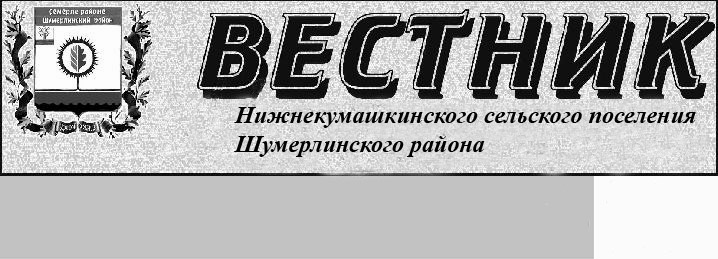 Постановление администрации Нижнекумашкинского сельского поселения Шумерлинского района Чувашской Республики «О внесении изменения в постановление администрации Нижнекумашкинского сельского поселения Шумерлинского района от 29.03.2019 № 30 «Об утверждении муниципальной программы Нижнекумашкинского сельского поселения Шумерлинского района Чувашской Республики «Развитие земельных и имущественных отношений»»От 21.05.2019 г.   № 42         Администрация  Нижнекумашкинского  сельского поселения Шумерлинского района  п о с т а н о в л я е т:1. Внести  в муниципальную программу Нижнекумашкинского сельского поселения Шумерлинского района «Развитие земельных и имущественных отношений» (далее – Муниципальная программа), утвержденную  постановлением администрации Нижнекумашкинского сельского поселения Шумерлинского района от 29.03.2019 № 30 следующие изменения: 1.1. Раздел  9 «Объемы финансирования муниципальной программы с разбивкой по годам реализации муниципальной программы» паспорта муниципальной программы изложить в новой редакции:  1.2. Раздел III « Обоснование объема финансовых ресурсов, необходимых для реализации муниципальной программы» Муниципальной программы изложить в новой редакции:«Раздел III. ОБОСНОВАНИЕ ОБЪЕМА ФИНАНСОВЫХ РЕСУРСОВ,НЕОБХОДИМЫХ ДЛЯ РЕАЛИЗАЦИИ МУНИЦИПАЛЬНОЙ ПРОГРАММЫРасходы на реализацию Муниципальной программы предусматриваются за счет средств бюджета Нижнекумашкинского сельского поселения Шумерлинского района  Чувашской Республики.Прогнозируемый объем финансирования мероприятий Муниципальной программы в 2019-2035 годах составляет 274,4 тыс. рублей. Прогнозируемые объемы финансирования Муниципальной программы на 1 этапе составят 274,4тыс. рублей, на 2 этапе –0 тыс. рублей, на 3 этапе – 0 тыс. рублей, в том числе:в 2019 году – 274,4тыс. рублей;в 2020 году - 0 тыс. рублей;в 2021 году - 0 тыс. рублей;в 2022 году – 0 тыс. рублей;в 2023 году – 0 тыс. рублей;в 2024 году – 0 тыс. рублей;в 2025 году – 0 тыс. рублей;в 2026 – 2030 годах – 0 тыс. рублей;в 2031-2035 годах – 0 тыс. рублей;из них средства:местного бюджета – 274,4тыс. рублей, в том числе:в 2019 году – 274,4тыс. рублей;в 2020 году - 0 тыс. рублей;в 2021 году - 0 тыс. рублей;в 2022 году – 0 тыс. рублей;в 2023 году – 0 тыс. рублей;в 2024 году – 0 тыс. рублей;в 2025 году – 0 тыс. рублей;в 2026 – 2030 годах – 0 тыс. рублей;в 2031-2035 годах – 0 тыс. рублей.Объемы финансирования Муниципальной программы подлежат ежегодному уточнению исходя из возможностей бюджета Нижнекумашкинского сельского поселения Шумерлинского района Чувашской Республики.Ресурсное обеспечение и прогнозная (справочная) оценка расходов за счет всех источников финансирования реализации Муниципальной программы приведена в приложении № 2 к Муниципальной программе.»1.3. Приложение № 2 к муниципальной  программе Нижнекумашкинского сельского поселения Шумерлинского района «Развитие земельных и имущественных отношений» изложить в новой редакции согласно приложения 1 к настоящему постановлению1.4.Раздел 6 «Объемы финансирования подпрограммы с разбивкой по годам реализации подпрограммы» паспорта муниципальной подпрограммы «Управление муниципальным имуществом Нижнекумашкинского сельского поселения Шумерлинского района Чувашской Республики» муниципальной программы Нижнекумашкинского сельского поселения Шумерлинского района Чувашской Республики «Развитие земельных и имущественных отношений» изложить в новой редакции:1.5. Раздел V « Обоснование объема финансовых ресурсов, необходимых для реализации подпрограммы» муниципальной программы Нижнекумашкинского сельского поселения Шумерлинского района Чувашской Республики «Развитие земельных и имущественных отношений» изложить в новой редакции:«Раздел V. ОБОСНОВАНИЕ ОБЪЕМА ФИНАНСОВЫХ РЕСУРСОВ,НЕОБХОДИМЫХ ДЛЯ РЕАЛИЗАЦИИ ПОДПРОГРАММЫПрогнозируемый  объем финансирования мероприятий подпрограммы в 2019 - 2035 годах составляет 274,4 тыс. рублей. Прогнозируемые объемы финансирования подпрограммы на 1 этапе составят 274,4 тыс. рублей, на 2 этапе – 0 тыс. рублей, на 3 этапе – ,0 тыс. рублей, в том числе: в 2019 году – 274,4  тыс. рублей;в 2020 году - 0 тыс. рублей;в 2021 году - 0 тыс. рублей;в 2022 году – 0 тыс. рублей;в 2023 году – 0 тыс. рублей;в 2024 году – 0 тыс. рублей;в 2025 году – 0 тыс. рублей;в 2026 – 2030 годах – 0 тыс. рублей;в 2031-2035 годах – 0 тыс. рублей;из них средства:бюджета Нижнекумашкинского сельского поселения Шумерлинского района Чувашской Республики – 274,4 тыс. рублей (100,00 процента), в том числе:в 2019 году – 274,4 тыс. рублей;в 2020 году - 0 тыс. рублей;в 2021 году - 0 тыс. рублей;в 2022 году – 0 тыс. рублей;в 2023 году – 0 тыс. рублей;в 2024 году – 0 тыс. рублей;в 2025 году – 0 тыс. рублей;в 2026 – 2030 годах – 0 тыс. рублей;в 2031-2035 годах – 0 тыс. рублей;Объемы финансирования подпрограммы подлежат ежегодному уточнению исходя из возможностей бюджета Нижнекумашкинского сельского поселения Шумерлинского района Чувашской Республики.Ресурсное обеспечение реализации подпрограммы за счет всех источников финансирования в 2019-2035 годах приведено в приложении к настоящей подпрограммеСведения о целевых индикаторах и показателях подпрограммы изложены в таблице 1.»1.6. Приложение к подпрограмме «Управление муниципальным имуществом Нижнекумашкинского сельского поселения Шумерлинского района Чувашской Республики» муниципальной программы Нижнекумашкинского сельского поселения Шумерлинского района Чувашской Республики «Развитие земельных и имущественных отношений» изложить в новой редакции согласно приложения 2 к настоящему постановлению.         2. Настоящее постановление вступает в силу после его опубликования в печатном издании «Вестник Нижнекумашкинского сельского поселения». Глава  администрации Нижнекумашкинского сельского поселения                                                                                                                В.В. Губанова Приложение 1 к постановлению администрации Нижнекумашкинского сельского поселения Шумерлинского района от    21.05.2019 г.   № 42Приложение № 2 к муниципальной  программе Нижнекумашкинского сельского поселения Шумерлинского района «Развитие земельных и имущественных отношений»РЕСУРСНОЕ ОБЕСПЕЧЕНИЕ И ПРОГНОЗНАЯ (СПРАВОЧНАЯ) ОЦЕНКА РАСХОДОВЗА СЧЕТ ВСЕХ ИСТОЧНИКОВ ФИНАНСИРОВАНИЯ РЕАЛИЗАЦИИ МУНИЦИПАЛЬНОЙ ПРОГРАММЫ НИЖНЕКУМАШКИНСКОГО СЕЛЬСКОГО ПОСЕЛЕНИЯ ШУМЕРЛИНСКОГО РАЙОНА ЧУВАШСКОЙ РЕСПУБЛИКИ «РАЗВИТИЕ ЗЕМЕЛЬНЫХ И ИМУЩЕСТВЕННЫХ ОТНОШЕНИЙ»Приложение 2 к постановлению администрации Нижнекумашкинского сельского поселения Шумерлинского района от    21.05.2019 г.   № 42Приложение к подпрограмме «Управление муниципальным имуществом Нижнекумашкинского сельского поселения Шумерлинского района Чувашской Республики» муниципальной программы Нижнекумашкинского сельского поселения Шумерлинского района Чувашской Республики «Развитие земельных и имущественных отношений»РЕСУРСНОЕ ОБЕСПЕЧЕНИЕРЕАЛИЗАЦИИ ПОДПРОГРАММЫ «УПРАВЛЕНИЕ МУНИЦИПАЛЬНЫМ ИМУЩЕСТВОМ НИЖНЕКУМАШКИНСКОГО СЕЛЬСКОГО ПОСЕЛЕНИЯ ШУМЕРЛИНСКОГО РАЙОНА ЧУВАШСКОЙ РЕСПУБЛИКИ» МУНИЦИПАЛЬНОЙ ПРОГРАММЫ НИЖНЕКУМАШКИНСКОГО СЕЛЬСКОГО ПОСЕЛЕНИЯ ШУМЕРЛИНСКОГО РАЙОНА ЧУВАШСКОЙ РЕСПУБЛИКИ «РАЗВИТИЕ ЗЕМЕЛЬНЫХ И ИМУЩЕСТВЕННЫХ ОТНОШЕНИЙ» ЗА СЧЕТ ВСЕХ ИСТОЧНИКОВ ФИНАНСИРОВАНИЯПостановление администрации Нижнекумашкинского сельского поселения Шумерлинского района Чувашской Республики «О внесении изменения в постановление администрации Нижнекумашкинского сельского поселения Шумерлинского района от 05.03.2019 г.     № 17 «Об утверждении муниципальной программы Нижнекумашкинского сельского поселения Шумерлинского района «Развитие потенциала муниципального управления» на 2019-2035 годы»»От 21.05.2019 г.   № 43Администрация  Нижнекумашкинского  сельского поселения Шумерлинского района  п о с т а н о в л я е т: Внести  в муниципальную программу Нижнекумашкинского сельского поселения Шумерлинского района ««Развитие потенциала муниципального управления» на 2019-2035 годы (далее – Муниципальная программа), утвержденную  постановлением администрации Нижнекумашкинского сельского поселения Шумерлинского района от 05.03.2019 г.     № 17 следующие изменения: Раздел  9 «Объемы финансирования Муниципальной программы с разбивкой по годам реализации» паспорта муниципальной программы изложить в новой редакции: Раздел III. «Обоснование объема финансовых ресурсов, необходимых для реализации Муниципальной программы (с расшифровкой по источникам финансирования, по этапам и годам реализации Муниципальной программы)» Муниципальной программы изложить в новой редакции:«Раздел III. Обоснование объема финансовых ресурсов, необходимых для реализации Муниципальной программы (с расшифровкой по источникам финансирования, по этапам и годам реализации Муниципальной программы)Расходы Муниципальной программы формируются за счет средств федерального бюджета, республиканского бюджета Чувашской Республики, местного бюджета Шумерлинского района. Общий объем финансирования Муниципальной программы в 2019 - 2035 годах составляет 3345,1тыс. рублей, в том числе за счет средств:федерального бюджета - 0 тыс. рублей;республиканского бюджета Чувашской Республики - 0 тыс. рублей;местных бюджетов – 3345,1тыс. рублей.Прогнозируемый объем финансирования Муниципальной программы на 1 этапе составляет 3345,1 тыс. рублей, в том числе:в 2019 году – 1178,0тыс. рублей;в 2020 году – 1081,7 тыс. рублей;в 2021 году – 1085,4 тыс. рублей;в 2022 году - 0 тыс. рублей;в 2023 году - 0 тыс. рублей;в 2024 году - 0 тыс. рублей;в 2025 году - 0 тыс. рублей;из них средства:федерального бюджета - 0 тыс. рублей, в том числе:в 2019 году - 0 тыс. рублей;в 2020 году - 0 тыс. рублей;в 2021 году - 0 тыс. рублей;в 2022 году - 0 тыс. рублей;в 2023 году - 0 тыс. рублей;в 2024 году - 0 тыс. рублей;в 2025 году - 0 тыс. рублей;республиканского бюджета Чувашской Республики - 0 тыс. рублей, в том числе:в 2019 году - 0 тыс. рублей;в 2020 году - 0 тыс. рублей;в 2021 году - 0 тыс. рублей;в 2022 году - 0 тыс. рублей;в 2023 году - 0 тыс. рублей;в 2024 году - 0 тыс. рублей;в 2025 году - 0 тыс. рублей;местных бюджетов - 0  тыс. рублей, в том числе:в 2019 году – 1178,0 тыс. рублей;в 2020 году – 1081,7 тыс. рублей;в 2021 году – 1085,4 тыс. рублей;в 2022 году - 0 тыс. рублей;в 2023 году - 0 тыс. рублей;в 2024 году - 0 тыс. рублей;в 2025 году - 0 тыс. рублей.На 2 этапе, в 2026 - 2030 годах, объем финансирования Муниципальной программы составляет 0 тыс. рублей, из них средства:федерального бюджета - 0 тыс. рублей;республиканского бюджета Чувашской Республики – 0 тыс. рублей;местных бюджетов - 0 тыс. рублей.На 3 этапе, в 2031 - 2035 годах, объем финансирования Муниципальной программы составляет 0 тыс. рублей, из них средства:федерального бюджета - 0 тыс. рублей;республиканского бюджета Чувашской Республики - 0 тыс. рублей;местных бюджетов - 0 тыс. рублей.Объемы финансирования Муниципальной программы подлежат ежегодному уточнению исходя из реальных возможностей бюджетов всех уровней.Сведения о целевых индикаторах и показателях Муниципальной программы, подпрограмм Муниципальной программы и их значениях приведены в приложении № 1 к настоящей программе.Ресурсное обеспечение и прогнозная (справочная) оценка расходов за счет всех источников финансирования реализации Муниципальной программы приведены в приложении N 2 к настоящей Муниципальной программе.»1.3. Приложение № 2 к муниципальной программы Нижнекумашкинского сельского поселения Шумерлинского района Чувашской Республики «Развитие потенциала муниципального управления» на 2019–2035 годы изложить в новой редакции согласно приложения 1 к настоящему постановлению2. Настоящее постановление вступает в силу после его официального опубликования в издании «Вестник Нижнекумашкинского сельского поселения Шумерлинского района» и подлежит размещению на официальном сайте Нижнекумашкинского сельского поселения Шумерлинского района в информационно – телекоммуникационной сети Интернет.Глава Нижнекумашкинского сельского поселения                                                                                                                                                                                                В.В. Губанова  	Приложение  1 к постановлению администрации Нижнекумашкинского сельского поселения От  21.05.2019 г.  №   43  Приложение № 2к муниципальной программы Нижнекумашкинского сельского поселения Шумерлинского района Чувашской Республики «Развитие потенциала муниципального управления» на 2019–2035 годыРесурсное обеспечениеи прогнозная (справочная) оценка расходов за счет всехисточников финансирования реализации муниципальнойпрограммы Нижнекумашкинского сельского поселения Шумерлинского района Чувашской Республики «Развитие потенциала муниципального управления»Постановление администрации Нижнекумашкинского сельского поселения Шумерлинского района Чувашской Республики «О внесении изменения в постановление администрации Нижнекумашкинского сельского поселения Шумерлинского района от 05.03..2019 № 14 «О муниципальной программе Нижнекумашкинского сельского поселения Шумерлинского района «Управление общественными финансами и муниципальным долгом Нижнекумашкинского сельского поселения Шумерлинского района»»От 21.05.2019 г.   № 44Администрация  Нижнекумашкинского  сельского поселения Шумерлинского района  п о с т а н о в л я е т:1. Внести  в муниципальную программу Нижнекумашкинского сельского поселения Шумерлинского района «Управление общественными финансами и муниципальным долгом Нижнекумашкинского сельского поселения Шумерлинского района» (далее – Муниципальная программа), утвержденную  постановлением администрации Нижнекумашкинского сельского поселения Шумерлинского района от 05.03.2019 № 14  следующие изменения: 1.1. Раздел  9 «Объемы финансирования Муниципальной программы с разбивкой по годам реализации» паспорта муниципальной программы изложить в новой редакции:1.2. Раздел III. «Обоснование объема финансовых ресурсов, необходимых для реализации Муниципальной программы (с расшифровкой по источникам финансирования, по этапам и годам реализации Муниципальной программы) Муниципальной программы изложить в новой редакции:«Раздел III. Обоснование объема финансовых ресурсов, необходимых для реализации Муниципальной программы (с расшифровкой по источникам финансирования, по этапам и годам реализации Муниципальной программы)Расходы на реализацию Муниципальной программы предусматриваются за счет средств федерального бюджета, местного бюджета Нижнекумашкинского сельского поселения Шумерлинского района.Общий объем финансирования Муниципальной  программы в 2019–
2035 годах составляет  1 531,0 тыс. рублей, в том числе за счет средств:федерального бюджета – 1 514,0 тыс. рублей;местного бюджета – 17,0 тыс. рублей.Прогнозируемый объем финансирования Муниципальной программы на 1 этапе составит 630,9 тыс. рублей, в том числе:в 2019 году – 91,0тыс. рублей;в 2020 году – 90,0 тыс. рублей;в 2021 году – 90,0  тыс. рублей;в 2022 году – 90,0 тыс. рублей;в 2023 году – 90,0 тыс. рублей;в 2024 году – 90,0 тыс. рублей;в 2025 году – 90,0 тыс. рублей;из них средства:федерального бюджета – 624,0 тыс. рублей, в том числе:в 2019 году – 90,0тыс. рублей;в 2020 году – 89,0 тыс. рублей;в 2021 году – 89,0 тыс. рублей;в 2022 году – 89,0 тыс. рублей;в 2023 году – 89,0 тыс. рублей;в 2024 году – 89,0 тыс. рублей;в 2025 году – 89,0 тыс. рублей;местного бюджета – 7,0 тыс. рублей, в том числе:в 2019 году –    1,0 тыс.  рублей;в 2020 году -     1,0 тыс. рублей;в 2021 году –    1,0 тыс. рублей;в 2022 году -     1,0 тыс. рублей;в 2023 году -     1,0 тыс. рублей;в 2024 году -     1,0 тыс. рублей;в 2025 году -     1,0 тыс. рублей.На 2 этапе, в 2026–2030 годах, объем финансирования Муниципальной программы составит 450,0 тыс. рублей, из них средства:федерального бюджета – 445,0 тыс. рублей;местного бюджета – 5,0 тыс. рублей.На 3 этапе, в 2031–2035 годах, объем финансирования Муниципальной программы составит 450,0 тыс. рублей, из них средства:федерального бюджета – 445,0 тыс. рублей;местного бюджета – 5,0 тыс. рублей.Объемы финансирования Муниципальной программы подлежат ежегодному уточнению исходя из возможностей бюджетов всех уровней.Ресурсное обеспечение и прогнозная (справочная) оценка расходов за счет всех источников финансирования реализации Муниципальной программы приведены в приложении № 2 к Муниципальной программе.»1.3.	Приложение 2 Муниципальной программы изложить согласно приложения 1к настоящему постановлению.1.4. Раздел  6 «Объемы финансирования подпрограммы с разбивкой по годам реализации подпрограммы» паспорта подпрограммы «Совершенствование бюджетной политики и обеспечение сбалансированности бюджета Нижнекумашкинского сельского поселения Шумерлинского района» муниципальной программы Нижнекумашкинского сельского поселения Шумерлинского района «Управление общественными финансами и муниципальным  долгом Нижнекумашкинского сельского поселения  Шумерлинского района» изложить в новой редакции:1.5. Раздел IV. Обоснование объема финансовых ресурсов, необходимых для  реализации подпрограммы (с расшифровкой по источникам финансирования, по этапам и годам реализации подпрограммы) подпрограммы «Совершенствование бюджетной политики и обеспечение сбалансированности бюджета Нижнекумашкинского сельского поселения Шумерлинского района» муниципальной программы изложить в новой редакции:«Раздел IV. Обоснование объема финансовых ресурсов, необходимых для  реализации подпрограммы (с расшифровкой по источникам финансирования, по этапам и годам реализации подпрограммы)Расходы подпрограммы формируются за счет средств федерального бюджета и местного бюджета Нижнекумашкинского сельского поселения Шумерлинского района.Общий объем финансирования мероприятий подпрограммы в 2019–
2035 годах составит 1 531,0 тыс. рублей, в том числе за счет средств:федерального бюджета –1 514,0 тыс. рублей;местного бюджета – 17,0 тыс. рублей.Прогнозируемый объем финансирования подпрограммы на 1 этапе составит 631,0 тыс. рублей, в том числе:в 2019 году – 91,0 тыс. рублей;в 2020 году – 90,0 тыс. рублей;в 2021 году – 90,0 тыс. рублей;в 2022 году – 90,0 тыс. рублей;в 2023 году – 90,0 тыс. рублей;в 2024 году – 90,0  тыс. рублей;в 2025 году – 90,0 тыс. рублей;из них средства:федерального бюджета – 624,0 тыс. рублей, в том числе:в 2019 году – 90,0 тыс. рублей;в 2020 году – 89,0 тыс. рублей;в 2021 году – 89,0 тыс. рублей;в 2022 году – 89,0 тыс. рублей;в 2023 году – 89,0 тыс. рублей;в 2024 году – 89,0 тыс. рублей;в 2025 году – 89,0 тыс. рублей;местного бюджета – 7,0 тыс. рублей, в том числе:в 2019 году – 1,0 тыс. рублей;в 2020 году – 1,0 тыс. рублей;в 2021 году – 1,0 тыс. рублей;в 2022 году – 1,0 тыс. рублей;в 2023 году – 1,0 тыс. рублей;в 2024 году – 1,0 тыс. рублей;в 2025 году – 1,0 тыс. рублей.На 2 этапе, в 2026–2030 годах, объем финансирования подпрограммы составит 450,0 тыс. рублей, из них средства:федерального бюджета – 445,0 тыс. рублей;местного бюджета – 5,0 тыс. рублей.На 3 этапе, в 2031–2035 годах, объем финансирования подпрограммы составит 450,0 тыс. рублей, из них средства:федерального бюджета – 445,0 тыс. рублей;местного бюджета – 5,0 тыс. рублей.Объемы финансирования подпрограммы ежегодно будут уточняться исходя из возможностей федерального бюджета, бюджета Нижнекумашкинского сельского поселения Шумерлинского района на соответствующий период.Ресурсное обеспечение реализации подпрограммы за счет всех источников финансирования приведено в приложении к настоящей подпрограмме.1.6. Приложение к подпрограмме «Совершенствование бюджетной политики и обеспечение сбалансированности бюджета Нижнекумашкинского  поселения  Шумерлинского района» муниципальной программы Нижнекумашкинского сельского поселения Шу-мерлинского района «Управление общественными финансами и муниципальным         долгом  Нижнекумашкинского сельского поселения Шумерлинского района» изложить согласно приложения 2 к настоящему постановлению2. Настоящее постановление вступает в силу после его официального опубликования в издании «Вестник Нижнекумашкинского сельского поселения Шумерлинского района» и подлежит размещению на официальном сайте Нижнекумашкинского сельского поселения Шумерлинского района в информационно – телекоммуникационной сети Интернет.Глава администрации Нижнекумашкинского сельского поселения Шумерлинского района  	              	               В.В.ГубановаПриложение  1 к постановлению администрации Нижнекумашкинского сельского поселения От  21.05.2019 г.  №   44  Приложение № 2 к муниципальной программе  Нижнекумашкинского сельского поселения Шумерлинского района  «Управление общественными финансами и муниципальным долгом Нижнекумашкинского сельского поселенияШумерлинского района»Ресурсное обеспечение и прогнозная (справочная) оценка расходов 
за счет всех источников финансирования реализации муниципальной программы Нижнекумашкинского сельского поселения Шумерлинского района «Управление общественными финансами и муниципальным долгом Нижнекумашкинского сельского поселения Шумерлинского района» Приложение  2 к постановлению администрации Нижнекумашкинского сельского поселения от  21.05.2019 г.  №   44  Приложение к подпрограмме «Совершенствование бюджетной политики и обеспечение сбалансированности бюджета Нижнекумашкинского  поселения  Шумерлинского района» муниципальной программы Нижнекумашкинского сельского поселения Шумерлинского района «Управление общественными финансами и муниципальным         долгом Нижнекумашкинского сельского поселения Шумерлинского района»Ресурсное обеспечение 
реализации подпрограммы «Совершенствование бюджетной политики и обеспечение сбалансированности бюджета Нижнекумашкинского сельского поселения  Шумерлинского района» муниципальной программы Нижнекумашкинского сельского поселения Шумерлинского района «Управление общественными финансами и муниципальным долгом Нижнекумашкинского сельского поселения Шумерлинского района» за счет всех источников финансированияПостановление администрации Нижнекумашкинского сельского поселения Шумерлинского района Чувашской Республики «О внесении изменения в постановление администрации Нижнекумашкинского сельского поселения Шумерлинского района от 06.03.2019 г. № 18  «О муниципальной программе Нижнекумашкинского  сельского поселения Шумерлинского района «Развитие сельского хозяйства и регулирование рынка сельскохозяйственной продукции, сырья и продовольствия Нижнекумашкинского  сельского поселения Шумерлинского района Чувашской Республики» на 2019-2035 годы»От 21.05.2019 г.   № 45Администрация  Нижнекумашкинского  сельского поселения Шумерлинского района  п о с т а н о в л я е т:1. Внести  в муниципальную программу Нижнекумашкинского сельского поселения Шумерлинского района «Развитие сельского хозяйства и регулирование рынка сельскохозяйственной продукции, сырья и продовольствия Нижнекумашкинского  сельского поселения Шумерлинского района Чувашской Республики» (далее – Муниципальная программа), утвержденную  постановлением администрации Нижнекумашкинского сельского поселения Шумерлинского района от 06.03.2019 г. № 18  следующие изменения: 1.1. Раздел  9 «Объемы финансирования Муниципальной программы с разбивкой по годам реализации» паспорта муниципальной программы изложить в новой редакции:1.2.. Раздел III. «Обоснование объема финансовых ресурсов, необходимых для реализации Муниципальной программы (с расшифровкой по источникам финансирования, по этапам и годам реализации Муниципальной программы) Муниципальной программы изложить в новой редакции:«III. Раздел III. Обоснование объема финансовых ресурсов,необходимых для реализации Муниципальной программы 
(с расшифровкой по источникам финансирования, по этапам и годам реализации Муниципальной программы)Расходы Муниципальной программы формируются за счет средств федерального бюджета, республиканского бюджета Чувашской Республики, местных бюджетов и средств внебюджетных источников.При софинансировании мероприятий Муниципальной программы из внебюджетных источников могут использоваться в том числе различные инструменты государственно-частного партнерства.Прогнозируемые объемы бюджетных ассигнований на реализацию мероприятий подпрограммы в 2019-2035 годах составляют 21527,6   тыс. рублей из них средства:федерального бюджета – 17428,8тыс. рублей, в том числе:в 2019 году – 0,0 тыс. рублей;в 2020 году – 0,0 тыс. рублей;в 2021 году – 17428,8тыс. рублей;в 2022 году –0 тыс. рублей;в 2023 году –0 тыс. рублей;в 2024 году –0 тыс. рублей;в 2025 году –0  тыс. рублей;в 2026 -  годы –0 тыс. рублей;в 2031 – 2035 годы –0 тыс. рублейреспубликанского бюджета Чувашской Республики –3482 тыс. рублей, в том числе:в 2019 году – 2362,7 тыс. рублей;в 2020 году –3,4 тыс. рублей;в 2021 году –1115,9 тыс. рублей;в 2022 году –0 тыс. рублей;в 2023 году –0 тыс. рублей;в 2024 году –0 тыс. рублей;в 2025 году –0 тыс. рублей;в 2026 - 2030 годы – 0 тыс. рублей;в 2031 – 2035 годы –0 тыс. рублей;местных бюджетов – 616,8 тыс. рублей, в том числе:в 2019 году –598,8 тыс. рублей;в 2020 году –9,0 тыс. рублей;в 2021 году –9,0 тыс. рублей;в 2022 году –0 тыс. рублей;в 2023 году –0 тыс. рублей;в 2024 году –0 тыс. рублей;в 2025 году –0 тыс. рублей;в 2026 - 2030 годы –0 тыс. рублей;в 2031 – 2035 годы –0 тыс. рублейвнебюджетных источников – 0 тыс. рублей, в том числе:в 2019 году – 0 тыс. рублей;в 2020 году – 0 тыс. рублей;в 2021 году – 0 тыс. рублей;в 2022 году – 0 тыс. рублей;в 2023 году – 0 тыс. рублей;в 2024 году – 0 тыс. рублей;    в 2025 году – 0 тыс. рублейОбъемы финансирования Муниципальной программы подлежат ежегодному уточнению исходя из реальных возможностей бюджетов всех уровней.Финансирование Муниципальной программы во временном разрезе отражено в табл. 1.»1.3. Таблицу 1 к Муниципальной программе изложить согласно приложения 1 к настоящему постановлению.1.4. РЕСУРСНОЕ ОБЕСПЕЧЕНИЕ и прогнозная (справочная) оценка расходов за счет всех источников финансирования реализации Муниципальной программы Чувашской Республики «Развитие сельского хозяйства и регулирование рынка сельскохозяйственной продукции, сырья и продовольствия Чувашской Республики» к Муниципальной программе изложить в новой редакции согласно приложения 2  к настоящему постановлению.1.5. Раздел 7 «Объемы финансирования  подпрограммы с разбивкой по годам реализации подпрограммы» паспорта подпрограммы «Устойчивое развитие сельских территорий» Муниципальной программы Нижнекумашкинского сельского поселения Шумерлинского района «Развитие сельского хозяйства и регулирование рынка сельскохозяйственной продукции, сырья и продовольствия» изложить в новой редакции:1.6. Приложение 1 к подпрограмме «Устойчивое развитие сельских территорий» Муниципальной программы изложить в новой редакции согласно приложения 3 к настоящему постановлению.2. Настоящее постановление вступает в силу после его опубликования в информационном издании «Вестник Нижнекумашкинского сельского поселения». Глава администрации  Нижнекумашкинского сельского поселени	                                                                                                             	               В.В.ГубановаПриложение  1 к постановлению администрации Нижнекумашкинского сельского поселения От  21.05.2019 г.   № 45 Таблица 1Финансирование Муниципальной программы в 2019–2035 годах(тыс. рублей)Приложение  2 к постановлению администрации Нижнекумашкинского сельского поселения От  21.05.2019 г.   № 45к Муниципальной программе Чувашской Республики «Развитие сельского хозяйства и регулирование рынка сельскохозяйственной продукции, сырья и продовольствия Чувашской Республики»Ресурсное обеспечение и прогнозная (справочная) оценка расходов за счет всех источников финансирования реализации Муниципальной программы 
Чувашской Республики «Развитие сельского хозяйства и регулирование рынка сельскохозяйственной продукции, сырья и продовольствия Чувашской Республики» Приложение  3 к постановлению администрации Нижнекумашкинского сельского поселения От  21.05.2019 г.   № 45Приложение № 1к подпрограмме «Устойчивое развитие сельских территорий» Муниципальной программы Нижнекумашкинского сельского поселения Шумерлинского района «Развитие сельского хозяйства и регулирование рынка сельскохозяйственной продукции, сырья и продовольствия Нижнекумашкинского сельского поселения Шумерлинского района»Ресурсное обеспечение реализации подпрограммы «Устойчивое развитие сельских территорий» Муниципальной программы Нижнекумашкинского сельского поселения Шумерлинского района «Развитие сельского хозяйства и регулирование рынка сельскохозяйственной продукции, сырья и продовольствия Нижнекумашкинского сельского поселения Шумерлинского района»Постановление администрации Нижнекумашкинского сельского поселения Шумерлинского района Чувашской Республики «О внесении изменения в постановление админи-страции Нижнекумашкинского сельского поселения Шумерлинского района от 05.03.2019 № 16 «Об утверждении муниципальной программы Нижнекумашкинского сельского поселения Шумерлинского района «Развитие культуры и туризма Нижнекумашкинского сельского поселения Шумерлинского района Чувашской Республики» на 2019-2035 годы»»От 21.05.2019 г.   № 46Администрация  Нижнекумашкинского  сельского поселения Шумерлинского района  п о с т а н о в л я е т:1. Внести  в муниципальную программу Нижнекумашкинского сельского посе-ления Шумерлинского района «Развитие культуры и туризма Нижнекумашкинского сельского поселения Шумерлинского района Чувашской Республики» на 2019-2035 годы  (далее – Муниципальная программа), утвержденную  постановлением администрации Нижнекумашкинского сельского поселения Шумерлинского района от  05.03.2019 г.  № 16 следующие изменения: 1.1. Раздел  9 «Объемы финансирования Муниципальной программы с разбивкой по годам реализации» паспорта муниципальной программы изложить в новой редакции:1.2. Раздел 3 муниципальной программы изложить в новой редакции:«Раздел III. Обоснование объема финансовых ресурсов, необходимых для реализации муниципальной программы Расходы муниципальной программы формируются за счет средств бюджета Нижнекумашкинского сельского поселения Шумерлинского района.Общий объем финансирования муниципальной программы на 2019 - 2035 годы составляет 218,9  тыс. рублей. Показатели по годам и источникам финансирования приведены в табл. 2.Таблица 2(тыс. рублей)Ресурсное обеспечение и прогнозная (справочная) оценка расходов за счет всех источников финансирования реализации муниципальной программы приводятся в приложении № 2 к муниципальной программе.В муниципальную программу включены подпрограммы, реализуемые в рамках муниципальной программы, согласно приложениям № 3,4  к настоящей муниципальной программе1.3. Приложение 2 Муниципальной программы изложить согласно приложения 1 к настоящему постановлению.1.4. Раздел 8  «Объемы финансирования подпрограммы с разбивкой по годам реализации» подпрограммы «Развитие культуры в Нижнекумашкинском  сельском поселении Шумерлинского района Чувашской Республики» муниципальной  программы Нижнекумашкинского сельского поселения Шумерлинского района Чувашской Республики  «Развитие культуры и туризма» изложить в новой редакции:1.5.  Раздел IV. «Обоснование объёма финансовых ресурсов, необходимых для реализации подпрограммы» подпрограммы «Развитие культуры в Нижнекумашкинском сельском поселении Шумерлинского района Чувашской Республики» муниципальной программы Нижнекумашкинского сельского поселения Шумерлинского района Чувашской Республики «Развитие культуры и туризма» в следующей редакции:«Раздел IV. Обоснование объёма финансовых ресурсов, необходимых для реализации подпрограммыОбщий объем финансирования подпрограммы за счет всех источников финансирования составляет 0,0  тыс. рублей, за счет средств местного бюджета – 0,0 тыс. рублей. Показатели по годам и источникам финансирования приведены в таблице 2.Таблица 2 (тыс. рублей)Объемы бюджетных ассигнований уточняются при формировании бюджета Нижнекумашкинского сельского поселения Шумерлинского района Чувашской Республики на очередной финансовый год и плановый период.Ресурсное обеспечение реализации подпрограммы за счет всех источников финансирования по годам реализации в разрезе мероприятий подпрограммы представлено в приложении № 1  к подпрограмме.»1.6. Приложение 1 подпрограммы «Развитие культуры в Нижнекумашкинском сельском поселении Шумерлинского района Чувашской Республики» муниципальной программы Нижнекумашкинского сельского поселения Шумерлинского района Чувашской Республики «Развитие культуры и туризма» изложить согласно приложения 2 к настоящему постановлению.2. Настоящее постановление вступает в силу после его официального опубликования.Глава Нижнекумашкинского сельского поселения                                                                                                                                                                                                                              В.В. ГубановаПриложение  1 к постановлению администрации Нижнекумашкинского сельского поселения От  21.05.2019 г.   № 46Приложение № 2к муниципальной программеНижнекумашкинского сельского Поселения Шумерлинского районаЧувашской Республики«Развитие культуры и туризма»Ресурсное обеспечение
и прогнозная (справочная) оценка расходов за счет всех источников финансирования реализации муниципальнойной программы Нижнекумашкинского сельского поселения Шумерлинского района  Чувашской Республики «Развитие культуры и туризма» Приложение  2 к постановлению администрации Нижнекумашкинского сельского поселения От  21.05.2019 г.   № 46Приложение №  1
к подпрограмме «Развитие культуры 
в Нижнекумашкинском  сельском поселении Шумерлинского района Чувашской Республике» муниципальной программы  Нижнекумашкинского сельского поселения Шумерлинского районаЧувашской Республики 
«Развитие культуры и туризма» 
РЕСУРСНОЕ ОБЕСПЕЧЕНИЕ
реализации подпрограммы «Развитие культуры в Нижнекумашкинском  сельском поселении Шумерлинского района Чувашской Республике» муниципальной программы Нижнекумашкинского сельского поселения Шумерлинского района
Чувашской Республики «Развитие культуры и туризма» за счет всех источников финансирования Постановление администрации Нижнекумашкинского сельского поселения Шумерлинского района Чувашской Республики «О внесении изменения в постановление админи-страции Нижнекумашкинского сельского поселе-ния Шумерлинского района от 06.03.2019 г.     № 19 «Об утверждении муниципальной программы Нижнекумашкинского сельского поселения Шумерлинского района «Развитие транспортной системы Нижнекумашкинского сельского поселения Шумерлинского района» на 2019-2035 годы»»От 21.05.2019 г.   № 47Администрация  Нижнекумашкинского  сельского поселения Шумерлинского района  п о с т а н о в л я е т:1. Внести  в муниципальную программу Нижнекумашкинского сельского поселения Шумерлинского района ««Развитие транспортной системы Нижнекумашкинского сельского поселения Шумерлинского района» на 2019-2035 годы (далее – Муниципальная программа), утвержденную  постановлением администрации Нижнекумашкинского сельского поселения Шумерлинского района от 06.03.2019 г.   № 19  следующие изменения: 1.1. Раздел  9 «Объемы финансирования Муниципальной программы с разбивкой по годам реализации» паспорта муниципальной программы изложить в новой редакции:1.2. Раздел III. «Обоснование объема финансовых ресурсов, необходимых для реализации Муниципальной программы (с расшифровкой по источникам финансирования, по этапам и годам реализации Муниципальной программы)» Муниципальной программы изложить в новой редакции: «Раздел III. Обоснование объема финансовых ресурсов,необходимых для реализации Муниципальной программы(с расшифровкой по источникам финансирования,по этапам и годам реализации Муниципальной программы)Расходы Муниципальной программы формируются за счет средств федерального бюджета, республиканского бюджета Чувашской Республики, местного бюджета и средств внебюджетных источников.Общий объем финансирования Муниципальной программы составит 3990,7 тыс. рублей, в том числе:федерального бюджета - 0 тыс. рублей;республиканского бюджета Чувашской Республики – 2891,5тыс. рублей;местного бюджета – 1099,2 тыс. рублей.Прогнозируемый объем финансирования подпрограммы на 1 этапе (в 2019 - 2025 годах) составит 3990,7 тыс. рублей, в том числе:в 2019 году – 1275,9 тыс. рублей;в 2020 году – 1124,9 тыс. рублей;в 2021 году – 1589,9 тыс. рублей;в 2022 году - 0 тыс. рублей;в 2023 году - 0 тыс. рублей;в 2024 году - 0 тыс. рублей;;в 2025 году - 0 тыс. рублей;;из них средства:федерального бюджета - 0 тыс. рублей, в том числе:в 2019 году - 0 тыс. рублей;в 2020 году - 0 тыс. рублей;в 2021 году - 0 тыс. рублей;в 2022 году - 0 тыс. рублей;в 2023 году - 0 тыс. рублей;в 2024 году – 0 тыс. рублей;в 2025 году - 0 тыс. рублей;республиканского бюджета Чувашской Республики – 2891,5 тыс. рублей, в том числе:в 2019 году – 1020,9 тыс. рублей;в 2020 году – 702,8 тыс. рублей;в 2021 году – 1167,8 тыс. рублей;в 2022 году – 0 тыс. рублей;в 2023 году – 0 тыс. рублей;в 2024 году – 0 тыс. рублей;в 2025 году – 0 тыс. рублей;местного бюджета – 1099,2 тыс. рублей, в том числе:в 2019 году – 255,0 тыс. рублей;в 2020 году – 422,1 тыс. рублей;в 2021 году – 422,1 тыс. рублей;в 2022 году – 0 тыс. рублей;в 2023 году – 0 тыс. рублей;в 2024 году – 0 тыс. рублей;в 2025 году – 0 тыс. рублей.На 2 этапе (в 2026 - 2030 годах) объем финансирования подпрограммы составит 0 тыс. рублей, из них средства:республиканского бюджета Чувашской Республики – 0 тыс. рублей;местного бюджета - 0 тыс. рублей.На 3 этапе (в 2031 - 2035 годах) объем финансирования подпрограммы составит 0 тыс. рублей, из них средства:республиканского бюджета Чувашской Республики - 0 тыс. рублей;местного бюджета -0 тыс. рублей Объемы финансирования Муниципальной программы подлежат ежегодному уточнению исходя из реальных возможностей бюджетов всех уровней.Ресурсное обеспечение и прогнозная (справочная) оценка расходов за счет всех источников финансирования реализации Муниципальной программы приведены в приложении N 2 к Муниципальной программе.В Муниципальную программу включены подпрограммы согласно приложениям N 3  к Муниципальной программе.»1.3. Приложение 2 к Муниципальной программе изложить в новой редакции согласно приложения 1 к настоящему постановлению.1.4. Раздел 8 «Объемы финансирования подпрограммы с разбивкой по годам реализации» паспорта подпрограммы «Безопасные и качественные автомобильные дороги» муниципальной программы Нижнекумашкинского сельского поселения Шумерлинского района «Развитие транспортной системы Нижнекумашкинского сельского поселения Шумерлинского района» изложить в новой редакции:1.5. Раздел IV. «Обоснование объема финансовых ресурсов, необходимых для реализации подпрограммы (с расшифровкой по источникам финансирования, этапам и годам реализации подпрограммы)» подпрограммы «Безопасные и качественные автомобильные дороги» муниципальной программы Нижнекумашкинского сельского поселения Шумерлинского района «Развитие транспортной системы Нижнекумашкинского сельского поселения Шумерлинского района» изложить в новой редакции:«Раздел IV. Обоснование объема финансовых ресурсов, необходимых для реализации подпрограммы (с расшифровкой по источникам финансирования,этапам и годам реализации подпрограммы)Общий объем финансирования подпрограммы в 2019 - 2035 годах составит 3990,7 тыс. рублей, в том числе:федерального бюджета - 0 тыс. рублей;республиканского бюджета Чувашской Республики – 2891,5тыс. рублей;местного бюджета – 1099,2 тыс. рублей.Прогнозируемый объем финансирования подпрограммы на 1 этапе (в 2019 - 2025 годах) составит 3990,7 тыс. рублей, в том числе:в 2019 году – 1275,9 тыс. рублей;в 2020 году – 1124,9 тыс. рублей;в 2021 году – 1589,9 тыс. рублей;в 2022 году - 0 тыс. рублей;в 2023 году - 0 тыс. рублей;в 2024 году - 0 тыс. рублей;;в 2025 году - 0 тыс. рублей;;из них средства:федерального бюджета - 0 тыс. рублей, в том числе:в 2019 году - 0 тыс. рублей;в 2020 году - 0 тыс. рублей;в 2021 году - 0 тыс. рублей;в 2022 году - 0 тыс. рублей;в 2023 году - 0 тыс. рублей;в 2024 году – 0 тыс. рублей;в 2025 году - 0 тыс. рублей;республиканского бюджета Чувашской Республики – 2891,5 тыс. рублей, в том числе:в 2019 году – 1020,9 тыс. рублей;в 2020 году – 702,8 тыс. рублей;в 2021 году – 1167,8 тыс. рублей;в 2022 году – 0 тыс. рублей;в 2023 году – 0 тыс. рублей;в 2024 году – 0 тыс. рублей;в 2025 году – 0 тыс. рублей;местного бюджета – 1099,2 тыс. рублей, в том числе:в 2019 году – 255,0 тыс. рублей;в 2020 году – 422,1 тыс. рублей;в 2021 году – 422,1 тыс. рублей;в 2022 году – 0 тыс. рублей;в 2023 году – 0 тыс. рублей;в 2024 году – 0 тыс. рублей;в 2025 году – 0 тыс. рублей.На 2 этапе (в 2026 - 2030 годах) объем финансирования подпрограммы составит 0 тыс. рублей, из них средства:республиканского бюджета Чувашской Республики – 0 тыс. рублей;местного бюджета - 0 тыс. рублей.На 3 этапе (в 2031 - 2035 годах) объем финансирования подпрограммы составит 0 тыс. рублей, из них средства:республиканского бюджета Чувашской Республики - 0 тыс. рублей;местного бюджета -0 тыс. рублей Объемы финансирования подпрограммы подлежат ежегодному уточнению исходя из реальных возможностей бюджетов всех уровней.Ресурсное обеспечение подпрограммы за счет всех источников финансирования приведено в приложении к настоящей подпрограмме и ежегодно будет уточняться.»1.6. Приложение № 1 к подпрограмме "Безопасные и качественные автомобильные дороги" Муниципальной программы «Развитие транспортной системы Нижнекумашкинского сельского поселения Шумерлинского района» изложить в новой редакции согласно приложения 2 к настоящему постановлению2. Настоящее постановление вступает в силу после дня его официального опубликования в печатном издании «Вестник Нижнекумашкинского сельского поселения Шумерлинского района».Глава администрации Нижнекумашкинского сельского поселения                                                                                                                                                     	В.В. ГубановаПриложение  1 к постановлению администрации Нижнекумашкинского сельского поселения От  21.05.2019 г.   № 47Приложение № 2 к Муниципальной программе «Развитие транспортной системы Нижнекумашкинского сельского поселения Шумерлинского района»Ресурсное обеспечениеи прогнозная (справочная) оценка расходовза счет всех источников финансирования реализациимуниципальной программы Нижнекумашкинского сельского поселения Шумерлинского района«Развитие транспортной системы Нижнекумашкинского сельского поселения Шумерлинского района»Приложение  2 к постановлению администрации Нижнекумашкинского сельского поселения От  21.05.2019 г.   № 47Приложение № 1 к подпрограмме "Безопасные и качественные автомобильные дороги" Муниципальной программы «Развитие транспортной системы Нижнекумашкинского сельского поселения Шумерлинского района»Ресурсное обеспечениереализации подпрограммы "Безопасные и качественные автомобильные дороги" Муниципальной программы"Развитие транспортной системы Нижнекумашкинского сельского поселения Шумерлинского района " за счет всех источников финансирования--------------------------------<*> Мероприятия осуществляются по согласованию с исполнителем.<**> Приводятся значения целевых индикаторов и показателей в 2030 и 2035 годах соответственно.Постановление администрации Нижнекумашкинского сельского поселения Шумерлинского района Чувашской Республики «О внесении изменения в постановление админи-страции Нижнекумашкинского сельского поселе-ния Шумерлинского района от 06.03.2019 № 20 « Об утверждении Муниципальной  программы Нижнекумашкинского сельского поселения "Формирование современной городской среды на территории Нижнекумашкинского сельского поселения"»»От 21.05.2019 г.   № 48Администрация  Нижнекумашкинского  сельского поселения Шумерлинского района  п о с т а н о в л я е т:1. Внести  в муниципальную программу Нижнекумашкинского сельского поселения Шумерлинского района «"Формирование современной городской среды на территории Нижнекумашкинского сельского поселения"» (далее – Муниципальная программа), утвержденную  постановлением администрации Нижнекумашкинского сельского поселения Шумерлинского района от 06.03.2019 № 20  следующие изменения: 1.1. Раздел  9 «Объем средств бюджета  Нижнекумашкинского сельского поселения на              финансирование муниципальной программы и прогнозная оценка привлекаемых  на реализацию ее целей средств федерального бюджета, республиканского бюджета Чувашской Республики, внебюджетных источников» паспорта муниципальной программы изложить в новой редакции:  1.2. Раздел 3 «Обоснование объема финансовых ресурсов, необходимых для реализации муниципальной программы (с расшифровкой по источникам финансирования, по этапам и годам реализации муниципальной программы) муниципальной программы изложить в новой редакции:«Раздел 3. Обоснование объема финансовых ресурсов, необходимых для реализации муниципальной программы (с расшифровкой по источникам финансирования, по этапам и годам реализации муниципальной программы).Общий объем финансирования за весь период реализации Программы составляет 186,0 тыс рублей, в том числе за счет средств федерального бюджета – 0 тыс.  рублей, республиканского бюджета Чувашской Республики – 0 тыс. рублей, бюджета Нижнекумашкинского сельского поселения  – 186,0 тыс   рублей, внебюджетных источников – 0 тыс.  рублей. В ходе реализации Программы отдельные мероприятия, объемы и источники финансирования подлежат ежегодной корректировке на основе реальных возможностей федерального, республиканского и местного бюджетов.Ресурсное обеспечение муниципальной программы приведено в Приложении 2 к муниципальной программе.»1.3. Приложение 2 к муниципальной программе "Формирование современной городской среды на территории Нижнекумашкинского сельского поселения» изложить согласно приложения 1 к настоящему постановлению.1.4. Раздел 6 паспорта подпрограммы "Благоустройство дворовых и общественных территорий" Муниципальной программы " Формирование современной городской среды на территории Нижнекумашкинского сельского поселения» изложить в новой редакции: 1.5. Раздел 4 подпрограммы "Благоустройство дворовых и общественных территорий" Муниципальной программы " Формирование современной городской среды на территории Нижнекумашкинского сельского поселения» изложить в новой редакции:«Раздел 4. Обоснование объема финансовых ресурсов, необходимых для реализации подпрограммы (с расшифровкой по источникам финансирования, по этапам и годам реализации подпрограммы).Общий объем финансирования за весь период реализации подпрограммы составляет 186,0 тыс.  рублей, в том числе за счет средств местных бюджетов – 186,0 тыс. рублей, внебюджетных источников – 0 тыс . рублей.В ходе реализации подпрограммы отдельные мероприятия, объемы и источники финансирования подлежат ежегодной корректировке на основе реальных возможностей местного бюджетов.»1.6. Приложение 1 к муниципальной подпрограмме Благоустройство дворовых и общественных территорий" Муниципальной программы "Формирование современной городской среды на территории Нижнекумашкинского сельского поселения»  изложить согласно приложения 2 к настоящему постановлению.2. Настоящее постановление вступает в силу после его опубликования в информационном издании «Вестник Нижнекумашкинского сельского поселения» .Глава Нижнекумашкинского сельского поселения                                                                                                                                                       В.В.ГубановаПриложение 1 к постановлению администрации Нижнекумашкинского сельского поселения Шумерлинского района от    21.05.2019 г.  № 48Приложение 2
к муниципальной программе "Формирование современной городской среды на территории Нижнекумашкинского сельского поселения»Ресурсное обеспечение
муниципальной программы «Формирование современной городской среды на территории Нижнекумашкинского сельского поселения» за счет всех источников финансированияПриложение  2к постановлению администрации Нижнекумашкинского сельского поселения Шумерлинского района от    21.05.2019 г.  № 48Приложение 1к подпрограмме «Благоустройство дворовых иобщественных территорий» муниципальной программы"Формирование современной городской средына территории Нижнекумашкинского сельского поселения»Ресурсное обеспечение
подпрограммы «Благоустройство дворовых и общественных территорий» муниципальной программы «Формирование современной городской среды на территории Нижнекумашкинского сельского поселения» за счет всех источников финансирования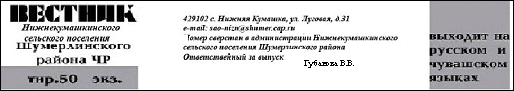 Объемы финансирования муниципальной программы с разбивкой по годам реализации муниципальной программы-прогнозируемый объем финансирования мероприятий муниципальной  программы в 2019-2035 годах составляет 274,4 тыс. рублей, в том числе:в 2019 году – 274,4 тыс. рублей;в 2020 году - 0 тыс. рублей;в 2021 году - 0 тыс. рублей;в 2022 году – 0 тыс. рублей;в 2023 году – 0 тыс. рублей;в 2024 году – 0 тыс. рублей;в 2025 году – 0 тыс. рублей;в 2026 – 2030 годах – 0 тыс. рублей;в 2031-2035 годах – 0 тыс. рублей;из них средства:местного бюджета – 274,4тыс. рублей, в том числе:в 2019 году – 274,4тыс. рублей;в 2020 году - 0 тыс. рублей;в 2021 году - 0 тыс. рублей;в 2022 году – 0 тыс. рублей;в 2023 году – 0 тыс. рублей;в 2024 году – 0 тыс. рублей;в 2025 году – 0 тыс. рублей;в 2026 – 2030 годах – 0 тыс. рублей;в 2031-2035 годах – 0 тыс. рублей.Объемы финансирования муниципальной программы подлежат ежегодному уточнению исходя из возможностей бюджета Нижнекумашкинского сельского поселения Шумерлинского района Чувашской Республики.«Объемы финансирования подпрограммы с разбивкой по годам реализации подпрограммы-прогнозируемый объем финансирования мероприятий подпрограммы в 2019-2035 годах составляет 274,4  тыс. рублей, в том числе:в 2019 году – 274,4 тыс. рублей;в 2020 году - 0 тыс. рублей;в 2021 году - 0 тыс. рублей;в 2022 году – 0 тыс. рублей;в 2023 году – 0 тыс. рублей;в 2024 году – 0 тыс. рублей;в 2025 году – 0 тыс. рублей;в 2026 – 2030 годах – 0 тыс. рублей;в 2031-2035 годах – 0 тыс. рублей;из них средства:местного бюджета – 274,4  тыс. рублей (100,00 процента), в том числе:в 2019 году – 274,4 тыс. рублей;в 2020 году - 0 тыс. рублей;в 2021 году - 0 тыс. рублей;в 2022 году – 0 тыс. рублей;в 2023 году – 0 тыс. рублей;в 2024 году – 0 тыс. рублей;в 2025 году – 0 тыс. рублей;в 2026 – 2030 годах – 0 тыс. рублей;в 2031-2035 годах – 0 тыс. рублей;Объемы финансирования подпрограммы подлежат ежегодному уточнению исходя из возможностей бюджета Нижнекумашкинского сельского поселения  Шумерлинского района Чувашской Республики»СтатусНаименование муниципальной программы Нижнекумашкинского сельского поселения Шумерлинского района, подпрограммы муниципальной программы Нижнекумашкинского сельского поселения  Шумерлинского района (программы, ведомственной целевой программы Нижнекумашкинского сельского поселения Шумерлинского района, основного мероприятия)Код бюджетной классификацииКод бюджетной классификацииИсточники финансированияРасходы по годам, тыс. рублейРасходы по годам, тыс. рублейРасходы по годам, тыс. рублейРасходы по годам, тыс. рублейРасходы по годам, тыс. рублейРасходы по годам, тыс. рублейРасходы по годам, тыс. рублейРасходы по годам, тыс. рублейРасходы по годам, тыс. рублейРасходы по годам, тыс. рублейРасходы по годам, тыс. рублейРасходы по годам, тыс. рублейРасходы по годам, тыс. рублейСтатусНаименование муниципальной программы Нижнекумашкинского сельского поселения Шумерлинского района, подпрограммы муниципальной программы Нижнекумашкинского сельского поселения  Шумерлинского района (программы, ведомственной целевой программы Нижнекумашкинского сельского поселения Шумерлинского района, основного мероприятия)главный распоря-дитель бюджет-ных средствцелевая статья расходовИсточники финансирования2019202020212022202320242025202620272028202920302031-2035123456789101112131415161718Муниципальная   программа Нижнекумашкинского сельского поселения Шумерлинского района Чувашской Республики«Развитие земельных и имущественных отношений»ХА400000000всего274,4000000000000Муниципальная   программа Нижнекумашкинского сельского поселения Шумерлинского района Чувашской Республики«Развитие земельных и имущественных отношений»итогоА400000000 Бюджет Нижнекумашкинского сельского поселения  Шумерлинского района  Чувашской Республики274,4000000000000Муниципальная   программа Нижнекумашкинского сельского поселения Шумерлинского района Чувашской Республики«Развитие земельных и имущественных отношений»903А400000000 Бюджет Нижнекумашкинского сельского поселения  Шумерлинского района  Чувашской Республики274,4000000000000Подпрограмма «Управление муниципальным имуществом Нижнекумашкинского сельского поселения  Шумерлинского района Чувашской Республики»ХА410000000всего274,4000000000000Подпрограмма «Управление муниципальным имуществом Нижнекумашкинского сельского поселения  Шумерлинского района Чувашской Республики»итогоА410000000Бюджет Нижнекумашкинского сельского поселения  Шумерлинского района  Чувашской Республики274,4000000000000Подпрограмма «Управление муниципальным имуществом Нижнекумашкинского сельского поселения  Шумерлинского района Чувашской Республики»903А410000000Бюджет Нижнекумашкинского сельского поселения  Шумерлинского района  Чувашской Республики274,4000000000000Основное мероприятие 1Создание условий для максимального вовлечения в хозяйственный оборот муниципального имущества Нижнекумашкинского сельского поселения  Шумерлинского района Чувашской Республики, в том числе земельных участковХА410200000всего274,4000000000000Основное мероприятие 1Создание условий для максимального вовлечения в хозяйственный оборот муниципального имущества Нижнекумашкинского сельского поселения  Шумерлинского района Чувашской Республики, в том числе земельных участковитогоА410200000Бюджет Нижнекумашкинского сельского поселения Шумерлинского района  Чувашской Республики274,4000000000000СтатусНаименование подпрограммы муниципальной программы Нижнекумашкинского сельского поселения Шумерлинского района , (программы, ведомственной целевой программы Нижнекумашкинского сельского поселения Шумерлинского района, основного мероприятия, мероприятия)Задача подпрограммы муниципальной программы Нижнекумашкинского сельского поселения Шумерлинского района  Чувашской РеспубликиОтветственный исполнитель Код бюджетной классификацииКод бюджетной классификацииКод бюджетной классификацииКод бюджетной классификацииИсточники финансированияРасходы по годам, тыс. рублейРасходы по годам, тыс. рублейРасходы по годам, тыс. рублейРасходы по годам, тыс. рублейРасходы по годам, тыс. рублейРасходы по годам, тыс. рублейРасходы по годам, тыс. рублейРасходы по годам, тыс. рублейРасходы по годам, тыс. рублейРасходы по годам, тыс. рублейРасходы по годам, тыс. рублейРасходы по годам, тыс. рублейРасходы по годам, тыс. рублейСтатусНаименование подпрограммы муниципальной программы Нижнекумашкинского сельского поселения Шумерлинского района , (программы, ведомственной целевой программы Нижнекумашкинского сельского поселения Шумерлинского района, основного мероприятия, мероприятия)Задача подпрограммы муниципальной программы Нижнекумашкинского сельского поселения Шумерлинского района  Чувашской РеспубликиОтветственный исполнитель главный распорядитель бюджетных средствраздел, подраз-делцелевая статья расходовгруппа (под-группа) вида расхо-довИсточники финансирования2019202020212022202320242025202620272028202920302031-203512345678910111213141516171819202127Подпрограмма «Управление муниципальным имуществом Нижнекумашкинского сельского поселения Шумерлинского района   Чувашской Республики»ответственный исполнитель – администрация Нижнекумашкинского сельского поселения Шумерлинского районаХА410000000всего274,4000000000000Подпрограмма «Управление муниципальным имуществом Нижнекумашкинского сельского поселения Шумерлинского района   Чувашской Республики»ответственный исполнитель – администрация Нижнекумашкинского сельского поселения Шумерлинского районаитогоА410000000бюджет Нижнекумашкинского сельского поселения  Шумерлинского района   Чувашской Республики274,4000000000000Подпрограмма «Управление муниципальным имуществом Нижнекумашкинского сельского поселения Шумерлинского района   Чувашской Республики»ответственный исполнитель – администрация Нижнекумашкинского сельского поселения Шумерлинского района9030113А410000000бюджет Нижнекумашкинского сельского поселения  Шумерлинского района   Чувашской Республики274,4000000000000Цель «Повышение эффективности управления муниципальным имуществом Нижнекумашкинского сельского поселения Шумерлинского района Чувашской Республики»Цель «Повышение эффективности управления муниципальным имуществом Нижнекумашкинского сельского поселения Шумерлинского района Чувашской Республики»Цель «Повышение эффективности управления муниципальным имуществом Нижнекумашкинского сельского поселения Шумерлинского района Чувашской Республики»Цель «Повышение эффективности управления муниципальным имуществом Нижнекумашкинского сельского поселения Шумерлинского района Чувашской Республики»Цель «Повышение эффективности управления муниципальным имуществом Нижнекумашкинского сельского поселения Шумерлинского района Чувашской Республики»Цель «Повышение эффективности управления муниципальным имуществом Нижнекумашкинского сельского поселения Шумерлинского района Чувашской Республики»Цель «Повышение эффективности управления муниципальным имуществом Нижнекумашкинского сельского поселения Шумерлинского района Чувашской Республики»Цель «Повышение эффективности управления муниципальным имуществом Нижнекумашкинского сельского поселения Шумерлинского района Чувашской Республики»Цель «Повышение эффективности управления муниципальным имуществом Нижнекумашкинского сельского поселения Шумерлинского района Чувашской Республики»Цель «Повышение эффективности управления муниципальным имуществом Нижнекумашкинского сельского поселения Шумерлинского района Чувашской Республики»Цель «Повышение эффективности управления муниципальным имуществом Нижнекумашкинского сельского поселения Шумерлинского района Чувашской Республики»Цель «Повышение эффективности управления муниципальным имуществом Нижнекумашкинского сельского поселения Шумерлинского района Чувашской Республики»Цель «Повышение эффективности управления муниципальным имуществом Нижнекумашкинского сельского поселения Шумерлинского района Чувашской Республики»Цель «Повышение эффективности управления муниципальным имуществом Нижнекумашкинского сельского поселения Шумерлинского района Чувашской Республики»Цель «Повышение эффективности управления муниципальным имуществом Нижнекумашкинского сельского поселения Шумерлинского района Чувашской Республики»Цель «Повышение эффективности управления муниципальным имуществом Нижнекумашкинского сельского поселения Шумерлинского района Чувашской Республики»Цель «Повышение эффективности управления муниципальным имуществом Нижнекумашкинского сельского поселения Шумерлинского района Чувашской Республики»Цель «Повышение эффективности управления муниципальным имуществом Нижнекумашкинского сельского поселения Шумерлинского района Чувашской Республики»Цель «Повышение эффективности управления муниципальным имуществом Нижнекумашкинского сельского поселения Шумерлинского района Чувашской Республики»Цель «Повышение эффективности управления муниципальным имуществом Нижнекумашкинского сельского поселения Шумерлинского района Чувашской Республики»Цель «Повышение эффективности управления муниципальным имуществом Нижнекумашкинского сельского поселения Шумерлинского района Чувашской Республики»Цель «Повышение эффективности управления муниципальным имуществом Нижнекумашкинского сельского поселения Шумерлинского района Чувашской Республики»Основное мероприятие 1Создание условий для максимального вовлечения в хозяйственный оборот муниципального имущества Нижнекумашкинского сельского поселения Шумерлинского района, в том числе земельных участковСоздание условий для эффективного управления муниципальным имуществом Нижнекумашкинского сельского поселения Шумерлинского района ответственный исполнитель – администрация Нижнекумашкинского сельского поселения Шумерлинского районаХА410200000всего274,4000000000000Основное мероприятие 1Создание условий для максимального вовлечения в хозяйственный оборот муниципального имущества Нижнекумашкинского сельского поселения Шумерлинского района, в том числе земельных участковСоздание условий для эффективного управления муниципальным имуществом Нижнекумашкинского сельского поселения Шумерлинского района ответственный исполнитель – администрация Нижнекумашкинского сельского поселения Шумерлинского районаитогоА410200000бюджет Нижнекумашкинского сельского поселения  Шумерлинского района   Чувашской Республики274,4000000000000Основное мероприятие 1Создание условий для максимального вовлечения в хозяйственный оборот муниципального имущества Нижнекумашкинского сельского поселения Шумерлинского района, в том числе земельных участковСоздание условий для эффективного управления муниципальным имуществом Нижнекумашкинского сельского поселения Шумерлинского района ответственный исполнитель – администрация Нижнекумашкинского сельского поселения Шумерлинского района9030113А410200000 бюджет Нижнекумашкинского сельского поселения  Шумерлинского района   Чувашской Республики274,4000000000000Целевой индикатор и показатель подпрограммы, увязанные с основным мероприятием 1Целевой индикатор и показатель подпрограммы, увязанные с основным мероприятием 1уровень актуализации реестра муниципального имущества Нижнекумашкинского сельского поселения Шумерлинского района  Чувашской Республики (процентов)уровень актуализации реестра муниципального имущества Нижнекумашкинского сельского поселения Шумерлинского района  Чувашской Республики (процентов)уровень актуализации реестра муниципального имущества Нижнекумашкинского сельского поселения Шумерлинского района  Чувашской Республики (процентов)уровень актуализации реестра муниципального имущества Нижнекумашкинского сельского поселения Шумерлинского района  Чувашской Республики (процентов)уровень актуализации реестра муниципального имущества Нижнекумашкинского сельского поселения Шумерлинского района  Чувашской Республики (процентов)уровень актуализации реестра муниципального имущества Нижнекумашкинского сельского поселения Шумерлинского района  Чувашской Республики (процентов)уровень актуализации реестра муниципального имущества Нижнекумашкинского сельского поселения Шумерлинского района  Чувашской Республики (процентов)0000000000000Мероприятие 1.1Проведение землеустроительных (кадастровых) работ в отношении земельных участков, находящихся в муниципальной собственности Нижнекумашкинского сельского поселения  Шумерлинского района Чувашской Республики, и внесение сведений в Единый государственный реестр недвижимостиответственный исполнитель – администрация Нижнекумашкинского сельского поселения Шумерлинского районаХА410200000 всего274,4000000000000Мероприятие 1.1Проведение землеустроительных (кадастровых) работ в отношении земельных участков, находящихся в муниципальной собственности Нижнекумашкинского сельского поселения  Шумерлинского района Чувашской Республики, и внесение сведений в Единый государственный реестр недвижимостиответственный исполнитель – администрация Нижнекумашкинского сельского поселения Шумерлинского района9030113А410277590бюджет Нижнекумашкинского сельского поселения  Шумерлинского района   Чувашской Республики274,4000000000000Мероприятие 1.2Осуществление работ по актуализации государственной кадастровой оценки земель в целях налогообложения и вовлечения земельных участков в гражданско-правовой оборотответственный исполнитель – администрация Нижнекумашкинского сельского поселения Шумерлинского районаХА410200000 всего0,00,00,00,00,00,00,00,00,00,00,00,00,0Мероприятие 1.2Осуществление работ по актуализации государственной кадастровой оценки земель в целях налогообложения и вовлечения земельных участков в гражданско-правовой оборотответственный исполнитель – администрация Нижнекумашкинского сельского поселения Шумерлинского района9030113А410277590 бюджет Нижнекумашкинского сельского поселения  Шумерлинского района   Чувашской Республики0,00,00,00,00,00,00,00,00,00,00,00,00,0Мероприятие 1.3Формирование земельных участков, предназначенных для предоставления многодетным семьям в собственность бесплатноответственный исполнитель – администрация Нижнекумашкинского сельского поселения Шумерлинского районаХА410200000всего0,00,00,00,00,00,00,00,00,00,00,00,00,0Мероприятие 1.3Формирование земельных участков, предназначенных для предоставления многодетным семьям в собственность бесплатноответственный исполнитель – администрация Нижнекумашкинского сельского поселения Шумерлинского района9030113А410277590240бюджет Нижнекумашкинского сельского поселения  Шумерлинского района Чувашской Республики0,00,00,00,00,00,00,00,00,00,00,00,00,0Цель «Создание полных и актуальных сведений об объектах недвижимости и информационное наполнение государственного кадастра недвижимости»Цель «Создание полных и актуальных сведений об объектах недвижимости и информационное наполнение государственного кадастра недвижимости»Цель «Создание полных и актуальных сведений об объектах недвижимости и информационное наполнение государственного кадастра недвижимости»Цель «Создание полных и актуальных сведений об объектах недвижимости и информационное наполнение государственного кадастра недвижимости»Цель «Создание полных и актуальных сведений об объектах недвижимости и информационное наполнение государственного кадастра недвижимости»Цель «Создание полных и актуальных сведений об объектах недвижимости и информационное наполнение государственного кадастра недвижимости»Цель «Создание полных и актуальных сведений об объектах недвижимости и информационное наполнение государственного кадастра недвижимости»Цель «Создание полных и актуальных сведений об объектах недвижимости и информационное наполнение государственного кадастра недвижимости»Цель «Создание полных и актуальных сведений об объектах недвижимости и информационное наполнение государственного кадастра недвижимости»Цель «Создание полных и актуальных сведений об объектах недвижимости и информационное наполнение государственного кадастра недвижимости»Цель «Создание полных и актуальных сведений об объектах недвижимости и информационное наполнение государственного кадастра недвижимости»Цель «Создание полных и актуальных сведений об объектах недвижимости и информационное наполнение государственного кадастра недвижимости»Цель «Создание полных и актуальных сведений об объектах недвижимости и информационное наполнение государственного кадастра недвижимости»Цель «Создание полных и актуальных сведений об объектах недвижимости и информационное наполнение государственного кадастра недвижимости»Цель «Создание полных и актуальных сведений об объектах недвижимости и информационное наполнение государственного кадастра недвижимости»Цель «Создание полных и актуальных сведений об объектах недвижимости и информационное наполнение государственного кадастра недвижимости»Цель «Создание полных и актуальных сведений об объектах недвижимости и информационное наполнение государственного кадастра недвижимости»Цель «Создание полных и актуальных сведений об объектах недвижимости и информационное наполнение государственного кадастра недвижимости»Цель «Создание полных и актуальных сведений об объектах недвижимости и информационное наполнение государственного кадастра недвижимости»Цель «Создание полных и актуальных сведений об объектах недвижимости и информационное наполнение государственного кадастра недвижимости»Цель «Создание полных и актуальных сведений об объектах недвижимости и информационное наполнение государственного кадастра недвижимости»Цель «Создание полных и актуальных сведений об объектах недвижимости и информационное наполнение государственного кадастра недвижимости»Целевой индикатор и показатель подпрограммы, увязанные с основным мероприятием 1Целевой индикатор и показатель подпрограммы, увязанные с основным мероприятием 1доля площади земельных участков, в отношении которых зарегистрировано право собственности Нижнекумашкинского сельского поселения Шумерлинского района Чувашской Республики, в общей площади земельных участков, подлежащих регистрации в муниципальную собственность Нижнекумашкинского сельского поселения Шумерлинского района Чувашской Республики (процентов)доля площади земельных участков, в отношении которых зарегистрировано право собственности Нижнекумашкинского сельского поселения Шумерлинского района Чувашской Республики, в общей площади земельных участков, подлежащих регистрации в муниципальную собственность Нижнекумашкинского сельского поселения Шумерлинского района Чувашской Республики (процентов)доля площади земельных участков, в отношении которых зарегистрировано право собственности Нижнекумашкинского сельского поселения Шумерлинского района Чувашской Республики, в общей площади земельных участков, подлежащих регистрации в муниципальную собственность Нижнекумашкинского сельского поселения Шумерлинского района Чувашской Республики (процентов)доля площади земельных участков, в отношении которых зарегистрировано право собственности Нижнекумашкинского сельского поселения Шумерлинского района Чувашской Республики, в общей площади земельных участков, подлежащих регистрации в муниципальную собственность Нижнекумашкинского сельского поселения Шумерлинского района Чувашской Республики (процентов)доля площади земельных участков, в отношении которых зарегистрировано право собственности Нижнекумашкинского сельского поселения Шумерлинского района Чувашской Республики, в общей площади земельных участков, подлежащих регистрации в муниципальную собственность Нижнекумашкинского сельского поселения Шумерлинского района Чувашской Республики (процентов)доля площади земельных участков, в отношении которых зарегистрировано право собственности Нижнекумашкинского сельского поселения Шумерлинского района Чувашской Республики, в общей площади земельных участков, подлежащих регистрации в муниципальную собственность Нижнекумашкинского сельского поселения Шумерлинского района Чувашской Республики (процентов)доля площади земельных участков, в отношении которых зарегистрировано право собственности Нижнекумашкинского сельского поселения Шумерлинского района Чувашской Республики, в общей площади земельных участков, подлежащих регистрации в муниципальную собственность Нижнекумашкинского сельского поселения Шумерлинского района Чувашской Республики (процентов)100,0100,0100,0100,0100,0100,0100,0100,0100,0100,0100,0100,0100,0Целевой индикатор и показатель подпрограммы, увязанные с основным мероприятием 1Целевой индикатор и показатель подпрограммы, увязанные с основным мероприятием 1уровень актуализации кадастровой стоимости объектов недвижимости, в том числе земельных участков уровень актуализации кадастровой стоимости объектов недвижимости, в том числе земельных участков уровень актуализации кадастровой стоимости объектов недвижимости, в том числе земельных участков уровень актуализации кадастровой стоимости объектов недвижимости, в том числе земельных участков уровень актуализации кадастровой стоимости объектов недвижимости, в том числе земельных участков уровень актуализации кадастровой стоимости объектов недвижимости, в том числе земельных участков уровень актуализации кадастровой стоимости объектов недвижимости, в том числе земельных участков 42,071,085,0100,0100,0100,0100,0100,0100,0100,0100,0100,0100,0Мероприятие 1.4Организация проведения работ по координатному описанию границ территориальных зонответственный исполнитель – администрация Нижнекумашкинского сельского поселения Шумерлинского районаХА410200000всегоМероприятие 1.4Организация проведения работ по координатному описанию границ территориальных зонответственный исполнитель – администрация Нижнекумашкинского сельского поселения Шумерлинского района9030113А410277590240бюджет Нижнекумашкинского сельского поселения  Шумерлинского района Чувашской РеспубликиМероприятие 1.5Проведение кадастровых работ в отношении объектов капитального строительства, находящихся в муниципальной собственности Нижнекумашкинского сельского поселения Шумерлинского района, и внесение сведений в Единый государственный реестр недвижимостиответственный исполнитель – администрация Нижнекумашкинского сельского поселения Шумерлинского районаХА410200000всего0,00,00,00,00,00,00,00,00,00,00,00,00,0Мероприятие 1.5Проведение кадастровых работ в отношении объектов капитального строительства, находящихся в муниципальной собственности Нижнекумашкинского сельского поселения Шумерлинского района, и внесение сведений в Единый государственный реестр недвижимостиответственный исполнитель – администрация Нижнекумашкинского сельского поселения Шумерлинского района9030113А410277590240бюджет Нижнекумашкинского сельского поселения  Шумерлинского района Чувашской Республики0,0 0,0 0,0 0,0 0,0 0,0 0,0 0,0 0,0 0,0 0,0 0,0 0,0 Мероприятие 1.5Проведение кадастровых работ в отношении объектов капитального строительства, находящихся в муниципальной собственности Нижнекумашкинского сельского поселения Шумерлинского района, и внесение сведений в Единый государственный реестр недвижимостиответственный исполнитель – администрация Нижнекумашкинского сельского поселения Шумерлинского района9030113А410277590240бюджет Шумерлинского района   Чувашской Республики0,0 0,0 0,0 0,0 0,0 0,0 0,0 0,0 0,0 0,0 0,0 0,0 0,0 Цель «Оптимизация состава и структуры муниципального имущества Нижнекумашкинского сельского поселения Шумерлинского района Чувашской Республики»Цель «Оптимизация состава и структуры муниципального имущества Нижнекумашкинского сельского поселения Шумерлинского района Чувашской Республики»Цель «Оптимизация состава и структуры муниципального имущества Нижнекумашкинского сельского поселения Шумерлинского района Чувашской Республики»Цель «Оптимизация состава и структуры муниципального имущества Нижнекумашкинского сельского поселения Шумерлинского района Чувашской Республики»Цель «Оптимизация состава и структуры муниципального имущества Нижнекумашкинского сельского поселения Шумерлинского района Чувашской Республики»Цель «Оптимизация состава и структуры муниципального имущества Нижнекумашкинского сельского поселения Шумерлинского района Чувашской Республики»Цель «Оптимизация состава и структуры муниципального имущества Нижнекумашкинского сельского поселения Шумерлинского района Чувашской Республики»Цель «Оптимизация состава и структуры муниципального имущества Нижнекумашкинского сельского поселения Шумерлинского района Чувашской Республики»Цель «Оптимизация состава и структуры муниципального имущества Нижнекумашкинского сельского поселения Шумерлинского района Чувашской Республики»Цель «Оптимизация состава и структуры муниципального имущества Нижнекумашкинского сельского поселения Шумерлинского района Чувашской Республики»Цель «Оптимизация состава и структуры муниципального имущества Нижнекумашкинского сельского поселения Шумерлинского района Чувашской Республики»Цель «Оптимизация состава и структуры муниципального имущества Нижнекумашкинского сельского поселения Шумерлинского района Чувашской Республики»Цель «Оптимизация состава и структуры муниципального имущества Нижнекумашкинского сельского поселения Шумерлинского района Чувашской Республики»Цель «Оптимизация состава и структуры муниципального имущества Нижнекумашкинского сельского поселения Шумерлинского района Чувашской Республики»Цель «Оптимизация состава и структуры муниципального имущества Нижнекумашкинского сельского поселения Шумерлинского района Чувашской Республики»Цель «Оптимизация состава и структуры муниципального имущества Нижнекумашкинского сельского поселения Шумерлинского района Чувашской Республики»Цель «Оптимизация состава и структуры муниципального имущества Нижнекумашкинского сельского поселения Шумерлинского района Чувашской Республики»Цель «Оптимизация состава и структуры муниципального имущества Нижнекумашкинского сельского поселения Шумерлинского района Чувашской Республики»Цель «Оптимизация состава и структуры муниципального имущества Нижнекумашкинского сельского поселения Шумерлинского района Чувашской Республики»Цель «Оптимизация состава и структуры муниципального имущества Нижнекумашкинского сельского поселения Шумерлинского района Чувашской Республики»Цель «Оптимизация состава и структуры муниципального имущества Нижнекумашкинского сельского поселения Шумерлинского района Чувашской Республики»Цель «Оптимизация состава и структуры муниципального имущества Нижнекумашкинского сельского поселения Шумерлинского района Чувашской Республики»Целевой индикатор и показатель подпрограммы, увязанные с основным мероприятием 1Целевой индикатор и показатель подпрограммы, увязанные с основным мероприятием 1доля объектов недвижимого имущества казны Нижнекумашкинского сельского поселения Шумерлинского района Чувашской Республики, реализованных с применением процедуры электронных торгов, в общем объеме объектов недвижимого имущества, реализованных на конкурентных торгах в соответствии с прогнозным планом (программой) приватизации муниципального имущества Нижнекумашкинского сельского поселения Шумерлинского района Чувашской Республики (процентов)доля объектов недвижимого имущества казны Нижнекумашкинского сельского поселения Шумерлинского района Чувашской Республики, реализованных с применением процедуры электронных торгов, в общем объеме объектов недвижимого имущества, реализованных на конкурентных торгах в соответствии с прогнозным планом (программой) приватизации муниципального имущества Нижнекумашкинского сельского поселения Шумерлинского района Чувашской Республики (процентов)доля объектов недвижимого имущества казны Нижнекумашкинского сельского поселения Шумерлинского района Чувашской Республики, реализованных с применением процедуры электронных торгов, в общем объеме объектов недвижимого имущества, реализованных на конкурентных торгах в соответствии с прогнозным планом (программой) приватизации муниципального имущества Нижнекумашкинского сельского поселения Шумерлинского района Чувашской Республики (процентов)доля объектов недвижимого имущества казны Нижнекумашкинского сельского поселения Шумерлинского района Чувашской Республики, реализованных с применением процедуры электронных торгов, в общем объеме объектов недвижимого имущества, реализованных на конкурентных торгах в соответствии с прогнозным планом (программой) приватизации муниципального имущества Нижнекумашкинского сельского поселения Шумерлинского района Чувашской Республики (процентов)доля объектов недвижимого имущества казны Нижнекумашкинского сельского поселения Шумерлинского района Чувашской Республики, реализованных с применением процедуры электронных торгов, в общем объеме объектов недвижимого имущества, реализованных на конкурентных торгах в соответствии с прогнозным планом (программой) приватизации муниципального имущества Нижнекумашкинского сельского поселения Шумерлинского района Чувашской Республики (процентов)доля объектов недвижимого имущества казны Нижнекумашкинского сельского поселения Шумерлинского района Чувашской Республики, реализованных с применением процедуры электронных торгов, в общем объеме объектов недвижимого имущества, реализованных на конкурентных торгах в соответствии с прогнозным планом (программой) приватизации муниципального имущества Нижнекумашкинского сельского поселения Шумерлинского района Чувашской Республики (процентов)доля объектов недвижимого имущества казны Нижнекумашкинского сельского поселения Шумерлинского района Чувашской Республики, реализованных с применением процедуры электронных торгов, в общем объеме объектов недвижимого имущества, реализованных на конкурентных торгах в соответствии с прогнозным планом (программой) приватизации муниципального имущества Нижнекумашкинского сельского поселения Шумерлинского района Чувашской Республики (процентов)98,098,0100,0100,0100,0100,0100,0100,0100,0100,0100,0100,0100,0Мероприятие 1.6Формирование прогнозных планов (программ) приватизации муниципального имущества Нижнекумашкинского сельского поселения  Шумерлинского района Чувашской Республики на очередной финансовый год и плановый периодответственный исполнитель – администрация Нижнекумашкинского сельского поселения Шумерлинского районаХА410200000всего0,00,00,00,00,00,00,00,00,00,00,00,00,0Мероприятие 1.6Формирование прогнозных планов (программ) приватизации муниципального имущества Нижнекумашкинского сельского поселения  Шумерлинского района Чувашской Республики на очередной финансовый год и плановый периодответственный исполнитель – администрация Нижнекумашкинского сельского поселения Шумерлинского района9030113А410277590 240бюджет Нижнекумашкинского сельского поселения  Шумерлинского района   Чувашской Республики0,0 0,0 0,0 0,0 0,0 0,0 0,0 0,0 0,0 0,0 0,0 0,0 0,0 Мероприятие 1.7Обеспечение проведения оценки рыночной стоимости подлежащих приватизации объектовответственный исполнитель – администрация Нижнекумашкинского сельского поселения Шумерлинского районаХА410200000всего0,00,00,00,00,00,00,00,00,00,00,00,00,0Мероприятие 1.7Обеспечение проведения оценки рыночной стоимости подлежащих приватизации объектовответственный исполнитель – администрация Нижнекумашкинского сельского поселения Шумерлинского района9030113А410277590240бюджет Нижнекумашкинского сельского поселения  Шумерлинского района   Чувашской Республики0,0 0,0 0,0 0,0 0,0 0,0 0,0 0,0 0,0 0,00,0 0,0 0,0 Мероприятие 1.8Принятие решений об условиях приватизации объектов недвижимости казны Нижнекумашкинского сельского поселения Шумерлинского района Чувашской Республикиответственный исполнитель – администрация Нижнекумашкинского сельского поселения Шумерлинского районаХА410200000всего0,00,00,00,00,00,00,00,00,00,00,00,00,0Мероприятие 1.8Принятие решений об условиях приватизации объектов недвижимости казны Нижнекумашкинского сельского поселения Шумерлинского района Чувашской Республикиответственный исполнитель – администрация Нижнекумашкинского сельского поселения Шумерлинского района9030113А410277590 240бюджет Нижнекумашкинского сельского поселения  Шумерлинского района   Чувашской Республики0,00,00,00,00,00,00,00,00,00,00,00,00,0Мероприятие 1.9Информационное обеспечение приватизации муниципального имущества Нижнекумашкинского сельского поселения  Шумерлинского района Чувашской Республикиответственный исполнитель – администрация Нижнекумашкинского сельского поселения Шумерлинского районаХХвсего0,00,00,00,00,00,00,00,00,00,00,00,00,0Мероприятие 1.9Информационное обеспечение приватизации муниципального имущества Нижнекумашкинского сельского поселения  Шумерлинского района Чувашской Республикиответственный исполнитель – администрация Нижнекумашкинского сельского поселения Шумерлинского района9030113А410277590240бюджет Нижнекумашкинского сельского поселения  Шумерлинского района   Чувашской Республики0,0 0,0 0,0 0,0 0,0 0,0 0,0 0,0 0,0 0,0 0,0 0,0 0,0 Мероприятие 1.10Организация продаж объектов приватизацииответственный исполнитель – администрация Нижнекумашкинского сельского поселения Шумерлинского районаХА410200000всего0,00,00,00,00,00,00,00,00,00,00,00,00,0Мероприятие 1.10Организация продаж объектов приватизацииответственный исполнитель – администрация Нижнекумашкинского сельского поселения Шумерлинского района9030113А410277590 240бюджет Нижнекумашкинского сельского поселения Шумерлинского района   0,0 0,0 0,0 0,0 0,0 0,0 0,0 0,0 0,0 0,0 0,0 0,0 0,0 Мероприятие 1.11Создание условий для недопущения проявления коррупционных нарушений в процессе управления муниципальным имуществом Нижнекумашкинского сельского поселения  Шумерлинского района Чувашской Республикиответственный исполнитель – администрация Нижнекумашкинского сельского поселения Шумерлинского районаХА410200000всего0,00,00,00,00,00,00,00,00,00,00,00,00,0Мероприятие 1.11Создание условий для недопущения проявления коррупционных нарушений в процессе управления муниципальным имуществом Нижнекумашкинского сельского поселения  Шумерлинского района Чувашской Республикиответственный исполнитель – администрация Нижнекумашкинского сельского поселения Шумерлинского района9030113А410277590 240бюджет Нижнекумашкинского сельского поселения Шумерлинского района   0,00,00,00,00,00,00,00,00,00,00,00,00,0Мероприятие 1.12Оптимизация состава имущества, находящегося в муниципальной собственности  Нижнекумашкинского сельского поселения Шумерлинского района Чувашской Республикиответственный исполнитель – администрация Нижнекумашкинского сельского поселения Шумерлинского районаХА410200000всего0,0 0,0 0,0 0,0 0,0 0,0 0,0 0,0 0,0 0,0 0,0 0,0 0,0 Мероприятие 1.12Оптимизация состава имущества, находящегося в муниципальной собственности  Нижнекумашкинского сельского поселения Шумерлинского района Чувашской Республикиответственный исполнитель – администрация Нижнекумашкинского сельского поселения Шумерлинского района9030113А410277590 240бюджет Нижнекумашкинского сельского поселения Шумерлинского района   0,0 0,0 0,0 0,0 0,0 0,0 0,0 0,0 0,0 0,0 0,0 0,0 0,0 Цель «Обеспечение эффективного функционирования муниципального сектора экономики Нижнекумашкинского сельского поселения Шумерлинского района Чувашской Республики»Цель «Обеспечение эффективного функционирования муниципального сектора экономики Нижнекумашкинского сельского поселения Шумерлинского района Чувашской Республики»Цель «Обеспечение эффективного функционирования муниципального сектора экономики Нижнекумашкинского сельского поселения Шумерлинского района Чувашской Республики»Цель «Обеспечение эффективного функционирования муниципального сектора экономики Нижнекумашкинского сельского поселения Шумерлинского района Чувашской Республики»Цель «Обеспечение эффективного функционирования муниципального сектора экономики Нижнекумашкинского сельского поселения Шумерлинского района Чувашской Республики»Цель «Обеспечение эффективного функционирования муниципального сектора экономики Нижнекумашкинского сельского поселения Шумерлинского района Чувашской Республики»Цель «Обеспечение эффективного функционирования муниципального сектора экономики Нижнекумашкинского сельского поселения Шумерлинского района Чувашской Республики»Цель «Обеспечение эффективного функционирования муниципального сектора экономики Нижнекумашкинского сельского поселения Шумерлинского района Чувашской Республики»Цель «Обеспечение эффективного функционирования муниципального сектора экономики Нижнекумашкинского сельского поселения Шумерлинского района Чувашской Республики»Цель «Обеспечение эффективного функционирования муниципального сектора экономики Нижнекумашкинского сельского поселения Шумерлинского района Чувашской Республики»Цель «Обеспечение эффективного функционирования муниципального сектора экономики Нижнекумашкинского сельского поселения Шумерлинского района Чувашской Республики»Цель «Обеспечение эффективного функционирования муниципального сектора экономики Нижнекумашкинского сельского поселения Шумерлинского района Чувашской Республики»Цель «Обеспечение эффективного функционирования муниципального сектора экономики Нижнекумашкинского сельского поселения Шумерлинского района Чувашской Республики»Цель «Обеспечение эффективного функционирования муниципального сектора экономики Нижнекумашкинского сельского поселения Шумерлинского района Чувашской Республики»Цель «Обеспечение эффективного функционирования муниципального сектора экономики Нижнекумашкинского сельского поселения Шумерлинского района Чувашской Республики»Цель «Обеспечение эффективного функционирования муниципального сектора экономики Нижнекумашкинского сельского поселения Шумерлинского района Чувашской Республики»Цель «Обеспечение эффективного функционирования муниципального сектора экономики Нижнекумашкинского сельского поселения Шумерлинского района Чувашской Республики»Цель «Обеспечение эффективного функционирования муниципального сектора экономики Нижнекумашкинского сельского поселения Шумерлинского района Чувашской Республики»Цель «Обеспечение эффективного функционирования муниципального сектора экономики Нижнекумашкинского сельского поселения Шумерлинского района Чувашской Республики»Цель «Обеспечение эффективного функционирования муниципального сектора экономики Нижнекумашкинского сельского поселения Шумерлинского района Чувашской Республики»Цель «Обеспечение эффективного функционирования муниципального сектора экономики Нижнекумашкинского сельского поселения Шумерлинского района Чувашской Республики»Цель «Обеспечение эффективного функционирования муниципального сектора экономики Нижнекумашкинского сельского поселения Шумерлинского района Чувашской Республики»Целевой индикатор и показатель подпрограммы, увязанные с основным мероприятием 1Целевой индикатор и показатель подпрограммы, увязанные с основным мероприятием 1доля договоров аренды объектов недвижимого имущества с просроченной более чем на 3 месяца задолженностью со стороны арендатора, по которым не поданы заявления о взыскании задолженности в судебном порядке, в общем количестве таких договоров (процентов)доля договоров аренды объектов недвижимого имущества с просроченной более чем на 3 месяца задолженностью со стороны арендатора, по которым не поданы заявления о взыскании задолженности в судебном порядке, в общем количестве таких договоров (процентов)доля договоров аренды объектов недвижимого имущества с просроченной более чем на 3 месяца задолженностью со стороны арендатора, по которым не поданы заявления о взыскании задолженности в судебном порядке, в общем количестве таких договоров (процентов)доля договоров аренды объектов недвижимого имущества с просроченной более чем на 3 месяца задолженностью со стороны арендатора, по которым не поданы заявления о взыскании задолженности в судебном порядке, в общем количестве таких договоров (процентов)доля договоров аренды объектов недвижимого имущества с просроченной более чем на 3 месяца задолженностью со стороны арендатора, по которым не поданы заявления о взыскании задолженности в судебном порядке, в общем количестве таких договоров (процентов)доля договоров аренды объектов недвижимого имущества с просроченной более чем на 3 месяца задолженностью со стороны арендатора, по которым не поданы заявления о взыскании задолженности в судебном порядке, в общем количестве таких договоров (процентов)доля договоров аренды объектов недвижимого имущества с просроченной более чем на 3 месяца задолженностью со стороны арендатора, по которым не поданы заявления о взыскании задолженности в судебном порядке, в общем количестве таких договоров (процентов)15,012,011,010,010,010,010,09,08,07,06,05,05,0Мероприятие 1.13Вовлечение в хозяйственный оборот объектов казны Нижнекумашкинского сельского поселения Шумерлинского района на условиях приоритетности рыночных механизмов и прозрачности процедур передачи объектов в пользованиеответственный исполнитель – администрация Нижнекумашкинского сельского поселения Шумерлинского районаХА410200000всего0,00,00,00,00,00,00,00,00,00,00,00,00,0Мероприятие 1.13Вовлечение в хозяйственный оборот объектов казны Нижнекумашкинского сельского поселения Шумерлинского района на условиях приоритетности рыночных механизмов и прозрачности процедур передачи объектов в пользованиеответственный исполнитель – администрация Нижнекумашкинского сельского поселения Шумерлинского района9030113А410277590 240бюджет Нижнекумашкинского сельского поселения Шумерлинского района   0,00,00,00,00,00,00,00,00,00,00,00,00,0Мероприятие 1.14Обеспечение гарантий прав на муниципальное имущество Нижнекумашкинского сельского поселения   Шумерлинского района Чувашской Республики, в том числе на землю, и защита прав и законных интересов собственников, землепользователей, землевладельцев и арендаторов земельных участковответственный исполнитель – администрация Нижнекумашкинского сельского поселения Шумерлинского районаХА410200000всего0,00,00,00,00,00,00,00,00,00,00,00,00,0Мероприятие 1.14Обеспечение гарантий прав на муниципальное имущество Нижнекумашкинского сельского поселения   Шумерлинского района Чувашской Республики, в том числе на землю, и защита прав и законных интересов собственников, землепользователей, землевладельцев и арендаторов земельных участковответственный исполнитель – администрация Нижнекумашкинского сельского поселения Шумерлинского района9030113А410277590 240бюджет Нижнекумашкинского сельского поселения Шумерлинского района   0,00,00,00,00,00,00,00,00,00,00,00,00,0«Объемы бюджетных ассигнований Муниципальной программы–Объемы бюджетных ассигнований Муниципальной программы на 2019–2035 годы составят 3345,1тыс. рублей,из них по источникам финансирования:федеральный бюджет – 0 тыс. рублей, в том числе:в 2019 году – 0 тыс. рублей;в 2020 году –   0 тыс. рублей;в 2021 году –  0 тыс. рублей;в 2022 году –  0 тыс. рублей;в 2023 году –   0 тыс. рублей;в 2024 году –   0 тыс. рублей;в 2025 году –   0 тыс. рублей;в 2026-2030 годах –  0 тыс. рублей;в 2031-2035 годах –  0 тыс. рублей;республиканский бюджет – 0 тыс. рублей, в том числе:в 2019 году – 0 тыс. рублей;в 2020 году – 0 тыс. рублей;в 2021 году – 0 тыс. рублей;в 2022 году – 0 тыс. рублей;в 2023 году –0 тыс. рублей;в 2024 году – 0 тыс. рублей;в 2025 году – 0 тыс. рублей;в 2026-2030 годах – 0 тыс. рублей;в 2031-2035 годах – 0 тыс. рублей;местный бюджет – 3345,1тыс. рублей, в том числе:в 2019 году – 1178,0 тыс. рублей;в 2020 году – 1081,7 тыс. рублей;в 2021 году –. 1085,4 тыс.рублей;в 2022 году – 0 тыс. рублей;в 2023 году – 0 тыс. рублей;в 2024 году – 0 тыс. рублей;в 2025 году – 0 тыс. рублей;в 2026-2030 годах – 0 тыс. рублей;в 2031-2035 годах –  0 тыс. рублей»СтатусНаименование муниципальной программы Шумерлинского района, подпрограммы муниципальной программы Шумерлинского района, основного мероприятияКод бюджетной классификацииКод бюджетной классификацииИсточники финансированияРасходы по годам, тыс. рублейРасходы по годам, тыс. рублейРасходы по годам, тыс. рублейРасходы по годам, тыс. рублейРасходы по годам, тыс. рублейРасходы по годам, тыс. рублейРасходы по годам, тыс. рублейРасходы по годам, тыс. рублейРасходы по годам, тыс. рублейСтатусНаименование муниципальной программы Шумерлинского района, подпрограммы муниципальной программы Шумерлинского района, основного мероприятияглавный распорядитель бюджетных средствцелевая статья расходовИсточники финансирования20192020202120222023202420252026 - 20302031 - 20351234567891011121314Муниципальная программа Нижнекумашкинского сельского поселения Шумерлинского района"Развитие потенциала муниципального управления"всего1178,01081,71085,4000000Муниципальная программа Нижнекумашкинского сельского поселения Шумерлинского района"Развитие потенциала муниципального управления"xxфедеральный бюджет000000000Муниципальная программа Нижнекумашкинского сельского поселения Шумерлинского района"Развитие потенциала муниципального управления"республиканский бюджет Чувашской Республики000000000Муниципальная программа Нижнекумашкинского сельского поселения Шумерлинского района"Развитие потенциала муниципального управления"xxместные бюджеты1178,01081,71085,4000000Муниципальная программа Нижнекумашкинского сельского поселения Шумерлинского района"Развитие потенциала муниципального управления"xxтерриториальный государственный внебюджетный фонд Чувашской Республики000000000Муниципальная программа Нижнекумашкинского сельского поселения Шумерлинского района"Развитие потенциала муниципального управления"xxвнебюджетные источники000000000Подпрограмма "Обеспечение реализации муниципальной программы Нижнекумашкинского сельского поселения Шумерлинского района "Развитие потенциала муниципального управления"Подпрограмма "Обеспечение реализации муниципальной программы Нижнекумашкинского сельского поселения Шумерлинского района "Развитие потенциала муниципального управления"всего1178,01081,71085,4000000Подпрограмма "Обеспечение реализации муниципальной программы Нижнекумашкинского сельского поселения Шумерлинского района "Развитие потенциала муниципального управления"Подпрограмма "Обеспечение реализации муниципальной программы Нижнекумашкинского сельского поселения Шумерлинского района "Развитие потенциала муниципального управления"xxфедеральный бюджет000000000Подпрограмма "Обеспечение реализации муниципальной программы Нижнекумашкинского сельского поселения Шумерлинского района "Развитие потенциала муниципального управления"Подпрограмма "Обеспечение реализации муниципальной программы Нижнекумашкинского сельского поселения Шумерлинского района "Развитие потенциала муниципального управления"xxреспубликанский бюджет Чувашской Республики000000000местные бюджеты1178,01081,71085,4000000«Объемы финансирования Муниципальной программы с разбивкой по годам реализации –прогнозируемый объем финансирования муниципальной программы в 2019–2035 годах составляет 1 531,0 тыс. рублей, в том числе:в 2019 году – 91,0 тыс. рублей;в 2020 году – 90,0 тыс. рублей;в 2021 году – 90,0 тыс. рублей;в 2022 году – 90,0 тыс. рублей;в 2023 году – 90,0 тыс. рублей;в 2024 году – 90,0 тыс. рублей;в 2025 году – 90,0 тыс. рублей;в 2026–2030 годах – 450,0 тыс. рублей;в 2031–2035 годах – 450,0 тыс. рублей;из них средства:федерального бюджета – 1 514,0 тыс. рублей, в том числе:в 2019 году – 90,0тыс. рублей;в 2020 году – 89,0 тыс. рублей;в 2021 году – 89,0 тыс. рублей;в 2022 году – 89,0 тыс. рублей;в 2023 году – 89,0 тыс. рублей;в 2024 году – 89,0 тыс. рублей;в 2025 году – 89,0 тыс. рублей;в 2026–2030 годах – 445,0 тыс. рублей;в 2031–2035 годах – 445,0 тыс. рублей;местного бюджета- 17,0 тыс. рублей, в том числе:в 2019 году – 1,0 тыс. рублей;в 2020 году – 1,0 тыс. рублей;в 2021 году – 1,0 тыс. рублей;в 2022 году – 1,0 тыс. рублей;в 2023 году – 1,0 тыс. рублей;в 2024 году – 1,0 тыс. рублей;в 2025 году – 1,0 тыс. рублей;в 2026–2030 годах – 5,0 тыс. рублей;в 2031–2035 годах – 5,0 тыс. рублейОбъемы финансирования Муниципальной программы подлежат ежегодному уточнению исходя из возможностей бюджетов всех уровней»«Объемы финансирования подпрограммы с разбивкой по годам реализации подпрограммы–прогнозируемый объем финансирования мероприятий подпрограммы в 2019–2035 годах составляет 1 531,0 тыс. рублей, в том числе:в 2019 году – 91,0 тыс. рублей;в 2020 году – 90,0 тыс. рублей;в 2021 году – 90,0 тыс. рублей;в 2022 году – 90,0 тыс. рублей;в 2023 году – 90,0 тыс. рублей;в 2024 году – 90,0 тыс. рублей;в 2025 году – 90,0 тыс. рублей;в 2026–2030 годах – 450,0 тыс. рублей;в 2031–2035 годах – 450,0 тыс. рублей;из них средства:федерального бюджета – 1 514,0 тыс. рублей, в том числе:в 2019 году – 89,9 тыс. рублей;в 2020 году – 89,0 тыс. рублей;в 2021 году – 89,0 тыс. рублей;в 2022 году – 89,0 тыс. рублей;в 2023 году – 89,0 тыс. рублей;в 2024 году – 89,0 тыс. рублей;в 2025 году – 89,0 тыс. рублей;в 2026–2030 годах – 445,0 тыс. рублей;в 2031–2035 годах – 445,0 тыс. рублей;местного бюджета – 17,0 тыс. рублей, в том числе:в 2019 году – 1,0 тыс. рублей;в 2020 году – 1,0 тыс. рублей;в 2021 году – 1,0 тыс. рублей;в 2022 году – 1,0 тыс. рублей;в 2023 году – 1,0 тыс. рублей;в 2024 году – 1,0 тыс. рублей;в 2025 году – 1,0 тыс. рублей;в 2026–2030 годах – 5,0 тыс. рублей;в 2031–2035 годах – 5,0 тыс. рублейОбъемы финансирования подпрограммы подлежат ежегодному уточнению исходя из возможностей федерального бюджета, бюджета Нижнекумашкинского сельского поселения Шумерлинского района»СтатусНаименование муниципальной программы  Нижнекумашкинского сельского поселения Шумерлинского района , подпрограммы, основного мероприятияКод бюджетной 
классификацииКод бюджетной 
классификацииИсточники 
финансированияРасходы по годам, тыс. рублейРасходы по годам, тыс. рублейРасходы по годам, тыс. рублейРасходы по годам, тыс. рублейРасходы по годам, тыс. рублейРасходы по годам, тыс. рублейРасходы по годам, тыс. рублейРасходы по годам, тыс. рублейРасходы по годам, тыс. рублейСтатусНаименование муниципальной программы  Нижнекумашкинского сельского поселения Шумерлинского района , подпрограммы, основного мероприятияглавный распорядитель бюджет-ных средствцелевая статья расходовИсточники 
финансирования20192020202120222023202420252026–20302031–20351234567891011121314Муниципальная программа Нижнекумашкинского сельского поселения Шумерлинского района«Управление общественными финансами и муниципальным долгом Нижнекумашкинского сельского поселения  Шумерлинского района» хЧ400000000всего91,090,090,090,090,090,090,0450,0450,0Муниципальная программа Нижнекумашкинского сельского поселения Шумерлинского района«Управление общественными финансами и муниципальным долгом Нижнекумашкинского сельского поселения  Шумерлинского района» федеральный бюджет90,089,089,089,089,089,089,0445,0445,0Муниципальная программа Нижнекумашкинского сельского поселения Шумерлинского района«Управление общественными финансами и муниципальным долгом Нижнекумашкинского сельского поселения  Шумерлинского района» ххместный бюджет1,01,01,01,01,01,01,05,05,0Подпрограмма «Совершенствование бюджетной политики и обеспечение сбалансированности  бюджета Нижнекумашкинского сельского поселения Шумерлинского района»хЧ410000000всего91,090,090,090,090,090,090,0450,0450,0Подпрограмма «Совершенствование бюджетной политики и обеспечение сбалансированности  бюджета Нижнекумашкинского сельского поселения Шумерлинского района»993Ч410000000федеральный бюджет90,089,089,089,089,089,089,0445,0445,0Подпрограмма «Совершенствование бюджетной политики и обеспечение сбалансированности  бюджета Нижнекумашкинского сельского поселения Шумерлинского района»ххместный бюджет1,01,01,01,01,01,01,05,05,0Основное мероприятие 1Развитие бюджетного планирования, формирование Нижнекумашкинского сельского поселения Шумерлинского района на очередной финансовый год и плановый периодхЧ410100000всего1,01,01,01,01,01,01,05,05,0Основное мероприятие 1Развитие бюджетного планирования, формирование Нижнекумашкинского сельского поселения Шумерлинского района на очередной финансовый год и плановый периодххфедеральный бюджет000000000Основное мероприятие 1Развитие бюджетного планирования, формирование Нижнекумашкинского сельского поселения Шумерлинского района на очередной финансовый год и плановый периодххфедеральный бюджет000000000Основное мероприятие 1Развитие бюджетного планирования, формирование Нижнекумашкинского сельского поселения Шумерлинского района на очередной финансовый год и плановый периодххместный бюджет1,01,01,01,01,01,01,05,05,0Основное мероприятие 2Осуществление мер финансовой поддержки бюджета сельскго поселения, направленных на обеспечение сбалансированности и повышение уровня бюджетной обеспеченности сельского поселенияхЧ410400000всего90,089,089,089,089,089,089,0445,0445,0Основное мероприятие 2Осуществление мер финансовой поддержки бюджета сельскго поселения, направленных на обеспечение сбалансированности и повышение уровня бюджетной обеспеченности сельского поселения993Ч410400000федеральный бюджет90,089,089,089,089,089,089,0445,0445,0Основное мероприятие 2Осуществление мер финансовой поддержки бюджета сельскго поселения, направленных на обеспечение сбалансированности и повышение уровня бюджетной обеспеченности сельского поселения993местный бюджет0,000000000СтатусНаименование подпрограммы муниципальной программы Нижнекумашкинского сельского поселения Шумерлинского района  (основного мероприятия, мероприятия)Задача подпрограммы 
муниципальной программы Нижнекумашкинского сельского поселения  Шумерлинского района Ответственный исполнительКод бюджетной классификацииКод бюджетной классификацииКод бюджетной классификацииКод бюджетной классификацииИсточники 
финансированияРасходы по годам, тыс. рублей Расходы по годам, тыс. рублей Расходы по годам, тыс. рублей Расходы по годам, тыс. рублей Расходы по годам, тыс. рублей Расходы по годам, тыс. рублей Расходы по годам, тыс. рублей Расходы по годам, тыс. рублей Расходы по годам, тыс. рублей СтатусНаименование подпрограммы муниципальной программы Нижнекумашкинского сельского поселения Шумерлинского района  (основного мероприятия, мероприятия)Задача подпрограммы 
муниципальной программы Нижнекумашкинского сельского поселения  Шумерлинского района Ответственный исполнительглавный распорядитель бюджетных средствраздел, подразделцелевая статья расходовгруппа (подгруппа) вида расходовИсточники 
финансирования20192020202120222023202420252026–20302031–2035123456789101112121314151616171718Подпрограмма «Совершенствование бюджетной политики и обеспечение сбалансированности  бюджета Нижнекумашкинского  сельского поселения Шумерлинского района»ответственный исполнитель – Администрация ххЧ410000000хвсего90,990,090,090,090,090,090,090,090,0450,0450,0450,0Подпрограмма «Совершенствование бюджетной политики и обеспечение сбалансированности  бюджета Нижнекумашкинского  сельского поселения Шумерлинского района»ответственный исполнитель – Администрация 993хххфедеральный бюджет89,989,089,089,089,089,089,089,089,0445,0445,0445,0Подпрограмма «Совершенствование бюджетной политики и обеспечение сбалансированности  бюджета Нижнекумашкинского  сельского поселения Шумерлинского района»ответственный исполнитель – Администрация ххххместный бюджет1,01,01,01,01,01,01,01,01,05,05,05,0Цель «Создание условий для обеспечения долгосрочной сбалансированности и повышения устойчивости бюджетной системы в Нижнекумашкинском сельском поселении Шумерлинского района»Цель «Создание условий для обеспечения долгосрочной сбалансированности и повышения устойчивости бюджетной системы в Нижнекумашкинском сельском поселении Шумерлинского района»Цель «Создание условий для обеспечения долгосрочной сбалансированности и повышения устойчивости бюджетной системы в Нижнекумашкинском сельском поселении Шумерлинского района»Цель «Создание условий для обеспечения долгосрочной сбалансированности и повышения устойчивости бюджетной системы в Нижнекумашкинском сельском поселении Шумерлинского района»Цель «Создание условий для обеспечения долгосрочной сбалансированности и повышения устойчивости бюджетной системы в Нижнекумашкинском сельском поселении Шумерлинского района»Цель «Создание условий для обеспечения долгосрочной сбалансированности и повышения устойчивости бюджетной системы в Нижнекумашкинском сельском поселении Шумерлинского района»Цель «Создание условий для обеспечения долгосрочной сбалансированности и повышения устойчивости бюджетной системы в Нижнекумашкинском сельском поселении Шумерлинского района»Цель «Создание условий для обеспечения долгосрочной сбалансированности и повышения устойчивости бюджетной системы в Нижнекумашкинском сельском поселении Шумерлинского района»Цель «Создание условий для обеспечения долгосрочной сбалансированности и повышения устойчивости бюджетной системы в Нижнекумашкинском сельском поселении Шумерлинского района»Цель «Создание условий для обеспечения долгосрочной сбалансированности и повышения устойчивости бюджетной системы в Нижнекумашкинском сельском поселении Шумерлинского района»Цель «Создание условий для обеспечения долгосрочной сбалансированности и повышения устойчивости бюджетной системы в Нижнекумашкинском сельском поселении Шумерлинского района»Цель «Создание условий для обеспечения долгосрочной сбалансированности и повышения устойчивости бюджетной системы в Нижнекумашкинском сельском поселении Шумерлинского района»Цель «Создание условий для обеспечения долгосрочной сбалансированности и повышения устойчивости бюджетной системы в Нижнекумашкинском сельском поселении Шумерлинского района»Цель «Создание условий для обеспечения долгосрочной сбалансированности и повышения устойчивости бюджетной системы в Нижнекумашкинском сельском поселении Шумерлинского района»Цель «Создание условий для обеспечения долгосрочной сбалансированности и повышения устойчивости бюджетной системы в Нижнекумашкинском сельском поселении Шумерлинского района»Цель «Создание условий для обеспечения долгосрочной сбалансированности и повышения устойчивости бюджетной системы в Нижнекумашкинском сельском поселении Шумерлинского района»Цель «Создание условий для обеспечения долгосрочной сбалансированности и повышения устойчивости бюджетной системы в Нижнекумашкинском сельском поселении Шумерлинского района»Цель «Создание условий для обеспечения долгосрочной сбалансированности и повышения устойчивости бюджетной системы в Нижнекумашкинском сельском поселении Шумерлинского района»Цель «Создание условий для обеспечения долгосрочной сбалансированности и повышения устойчивости бюджетной системы в Нижнекумашкинском сельском поселении Шумерлинского района»Цель «Создание условий для обеспечения долгосрочной сбалансированности и повышения устойчивости бюджетной системы в Нижнекумашкинском сельском поселении Шумерлинского района»Цель «Создание условий для обеспечения долгосрочной сбалансированности и повышения устойчивости бюджетной системы в Нижнекумашкинском сельском поселении Шумерлинского района»Основное мероприятие 1Развитие бюджетного планирования, формирование бюджета Нижнекумашкинского сельского поселения Шумерлинского района   на очередной финансовый год и плановый периодсовершенствование бюджетной политики, создание прочной финансовой основы в рамках бюджетного планирования для социально-экономических преобразований, обеспечения социальных гарантий населениюответственный исполнитель – Администрация ххЧ410100000хвсего1,01,01,01,01,01,01,01,01,05,05,05,0Основное мероприятие 1Развитие бюджетного планирования, формирование бюджета Нижнекумашкинского сельского поселения Шумерлинского района   на очередной финансовый год и плановый периодсовершенствование бюджетной политики, создание прочной финансовой основы в рамках бюджетного планирования для социально-экономических преобразований, обеспечения социальных гарантий населениюответственный исполнитель – Администрация ххххфедеральный бюджет0,00,00,00,00,00,00,00,00,00,00,00,0Основное мероприятие 1Развитие бюджетного планирования, формирование бюджета Нижнекумашкинского сельского поселения Шумерлинского района   на очередной финансовый год и плановый периодсовершенствование бюджетной политики, создание прочной финансовой основы в рамках бюджетного планирования для социально-экономических преобразований, обеспечения социальных гарантий населениюответственный исполнитель – Администрация 993местные бюджеты1,01,01,01,01,01,01,01,01,05,05,05,0Целевой индикатор и показатель Муниципальной программы, подпрограммы, увязанные с основным  мероприятием 1Целевой индикатор и показатель Муниципальной программы, подпрограммы, увязанные с основным  мероприятием 1Отношение объема просроченной кредиторской задолженности бюджета  Нижнекумашкинского сельского поселения Шумерлинского района  к  объему расходов бюджета  Нижнекумашкинского сельского поселения  Шумерлинского района , процентов Отношение объема просроченной кредиторской задолженности бюджета  Нижнекумашкинского сельского поселения Шумерлинского района  к  объему расходов бюджета  Нижнекумашкинского сельского поселения  Шумерлинского района , процентов Отношение объема просроченной кредиторской задолженности бюджета  Нижнекумашкинского сельского поселения Шумерлинского района  к  объему расходов бюджета  Нижнекумашкинского сельского поселения  Шумерлинского района , процентов Отношение объема просроченной кредиторской задолженности бюджета  Нижнекумашкинского сельского поселения Шумерлинского района  к  объему расходов бюджета  Нижнекумашкинского сельского поселения  Шумерлинского района , процентов Отношение объема просроченной кредиторской задолженности бюджета  Нижнекумашкинского сельского поселения Шумерлинского района  к  объему расходов бюджета  Нижнекумашкинского сельского поселения  Шумерлинского района , процентов Отношение объема просроченной кредиторской задолженности бюджета  Нижнекумашкинского сельского поселения Шумерлинского района  к  объему расходов бюджета  Нижнекумашкинского сельского поселения  Шумерлинского района , процентов Отношение объема просроченной кредиторской задолженности бюджета  Нижнекумашкинского сельского поселения Шумерлинского района  к  объему расходов бюджета  Нижнекумашкинского сельского поселения  Шумерлинского района , процентов 000000000000Меро-приятие 1.1Резервный фонд  Нижнекумашкинского  сельского поселения Шумерлинского районаответственный исполнитель – Администрация ххххвсего1,01,01,01,01,01,01,01,01,05,05,05,0Меро-приятие 1.1Резервный фонд  Нижнекумашкинского  сельского поселения Шумерлинского районаответственный исполнитель – Администрация ххххфедеральный бюджет0,00,00,00,00,00,00,00,00,00,00,00,0Меро-приятие 1.1Резервный фонд  Нижнекумашкинского  сельского поселения Шумерлинского районаответственный исполнитель – Администрация местный бюджет1,01,01,01,01,01,01,01,01,05,05,05,0Цель «Создание условий для обеспечения долгосрочной сбалансированности и повышения устойчивости бюджетной системы в Нижнекумашкинском сельском поселении Шумерлинского района»Цель «Создание условий для обеспечения долгосрочной сбалансированности и повышения устойчивости бюджетной системы в Нижнекумашкинском сельском поселении Шумерлинского района»Цель «Создание условий для обеспечения долгосрочной сбалансированности и повышения устойчивости бюджетной системы в Нижнекумашкинском сельском поселении Шумерлинского района»Цель «Создание условий для обеспечения долгосрочной сбалансированности и повышения устойчивости бюджетной системы в Нижнекумашкинском сельском поселении Шумерлинского района»Цель «Создание условий для обеспечения долгосрочной сбалансированности и повышения устойчивости бюджетной системы в Нижнекумашкинском сельском поселении Шумерлинского района»Цель «Создание условий для обеспечения долгосрочной сбалансированности и повышения устойчивости бюджетной системы в Нижнекумашкинском сельском поселении Шумерлинского района»Цель «Создание условий для обеспечения долгосрочной сбалансированности и повышения устойчивости бюджетной системы в Нижнекумашкинском сельском поселении Шумерлинского района»Цель «Создание условий для обеспечения долгосрочной сбалансированности и повышения устойчивости бюджетной системы в Нижнекумашкинском сельском поселении Шумерлинского района»Цель «Создание условий для обеспечения долгосрочной сбалансированности и повышения устойчивости бюджетной системы в Нижнекумашкинском сельском поселении Шумерлинского района»Цель «Создание условий для обеспечения долгосрочной сбалансированности и повышения устойчивости бюджетной системы в Нижнекумашкинском сельском поселении Шумерлинского района»Цель «Создание условий для обеспечения долгосрочной сбалансированности и повышения устойчивости бюджетной системы в Нижнекумашкинском сельском поселении Шумерлинского района»Цель «Создание условий для обеспечения долгосрочной сбалансированности и повышения устойчивости бюджетной системы в Нижнекумашкинском сельском поселении Шумерлинского района»Цель «Создание условий для обеспечения долгосрочной сбалансированности и повышения устойчивости бюджетной системы в Нижнекумашкинском сельском поселении Шумерлинского района»Цель «Создание условий для обеспечения долгосрочной сбалансированности и повышения устойчивости бюджетной системы в Нижнекумашкинском сельском поселении Шумерлинского района»Цель «Создание условий для обеспечения долгосрочной сбалансированности и повышения устойчивости бюджетной системы в Нижнекумашкинском сельском поселении Шумерлинского района»Цель «Создание условий для обеспечения долгосрочной сбалансированности и повышения устойчивости бюджетной системы в Нижнекумашкинском сельском поселении Шумерлинского района»Цель «Создание условий для обеспечения долгосрочной сбалансированности и повышения устойчивости бюджетной системы в Нижнекумашкинском сельском поселении Шумерлинского района»Цель «Создание условий для обеспечения долгосрочной сбалансированности и повышения устойчивости бюджетной системы в Нижнекумашкинском сельском поселении Шумерлинского района»Цель «Создание условий для обеспечения долгосрочной сбалансированности и повышения устойчивости бюджетной системы в Нижнекумашкинском сельском поселении Шумерлинского района»Цель «Создание условий для обеспечения долгосрочной сбалансированности и повышения устойчивости бюджетной системы в Нижнекумашкинском сельском поселении Шумерлинского района»Цель «Создание условий для обеспечения долгосрочной сбалансированности и повышения устойчивости бюджетной системы в Нижнекумашкинском сельском поселении Шумерлинского района»Основное мероприятие 2Осуществление мер финансовой поддержки бюджета сельского поселения, направленных на обеспечение  сбалансированности и повышение уровня бюджетной обеспеченности сельскго поселенияразвитие и совершенствование механизмов финансовой поддержки бюджета сельского поселения, направленных на повышение  сбалансированности и бюджетной обеспеченности.ответственный исполнитель – Администрация; соисполнитель – Финансовый отделххЧ410400000хвсего89,989,089,089,089,089,089,089,089,0445,0445,0445,0Основное мероприятие 2Осуществление мер финансовой поддержки бюджета сельского поселения, направленных на обеспечение  сбалансированности и повышение уровня бюджетной обеспеченности сельскго поселенияразвитие и совершенствование механизмов финансовой поддержки бюджета сельского поселения, направленных на повышение  сбалансированности и бюджетной обеспеченности.ответственный исполнитель – Администрация; соисполнитель – Финансовый отдел993хЧ410400000хфедеральный бюджет89,989,089,089,089,089,089,089,089,0445,0445,0445,0Основное мероприятие 2Осуществление мер финансовой поддержки бюджета сельского поселения, направленных на обеспечение  сбалансированности и повышение уровня бюджетной обеспеченности сельскго поселенияразвитие и совершенствование механизмов финансовой поддержки бюджета сельского поселения, направленных на повышение  сбалансированности и бюджетной обеспеченности.ответственный исполнитель – Администрация; соисполнитель – Финансовый отдел993хххместный бюджет000000000000Целевой индикатор и показатель Муниципальной программы, подпрограммы, увязанные с основным  мероприятием 2Целевой индикатор и показатель Муниципальной программы, подпрограммы, увязанные с основным  мероприятием 2Темп роста налоговых и неналоговых доходов  бюджета  Нижнекумашкинского  сельского поселения  Шумерлинского района (к предыдущему году), процентовТемп роста налоговых и неналоговых доходов  бюджета  Нижнекумашкинского  сельского поселения  Шумерлинского района (к предыдущему году), процентовТемп роста налоговых и неналоговых доходов  бюджета  Нижнекумашкинского  сельского поселения  Шумерлинского района (к предыдущему году), процентовТемп роста налоговых и неналоговых доходов  бюджета  Нижнекумашкинского  сельского поселения  Шумерлинского района (к предыдущему году), процентовТемп роста налоговых и неналоговых доходов  бюджета  Нижнекумашкинского  сельского поселения  Шумерлинского района (к предыдущему году), процентовТемп роста налоговых и неналоговых доходов  бюджета  Нижнекумашкинского  сельского поселения  Шумерлинского района (к предыдущему году), процентовТемп роста налоговых и неналоговых доходов  бюджета  Нижнекумашкинского  сельского поселения  Шумерлинского района (к предыдущему году), процентов100,0100,2100,7100,7101,0101,3101,6102,0102,6102,6102,6103,0Целевой индикатор и показатель Муниципальной программы, подпрограммы, увязанные с основным  мероприятием 2Целевой индикатор и показатель Муниципальной программы, подпрограммы, увязанные с основным  мероприятием 2Доля расходов на обслуживание муниципального долга  Нижнекумашкинского  сельского поселения Шумерлинского района в объеме расходов бюджета  Нижнекумашкинского  сельского поселения Шумерлинского района , за исключением объема расходов, которые осуществляются за счет субвенций, предоставляемых из бюджетов бюджетной системы РФ, процентовДоля расходов на обслуживание муниципального долга  Нижнекумашкинского  сельского поселения Шумерлинского района в объеме расходов бюджета  Нижнекумашкинского  сельского поселения Шумерлинского района , за исключением объема расходов, которые осуществляются за счет субвенций, предоставляемых из бюджетов бюджетной системы РФ, процентовДоля расходов на обслуживание муниципального долга  Нижнекумашкинского  сельского поселения Шумерлинского района в объеме расходов бюджета  Нижнекумашкинского  сельского поселения Шумерлинского района , за исключением объема расходов, которые осуществляются за счет субвенций, предоставляемых из бюджетов бюджетной системы РФ, процентовДоля расходов на обслуживание муниципального долга  Нижнекумашкинского  сельского поселения Шумерлинского района в объеме расходов бюджета  Нижнекумашкинского  сельского поселения Шумерлинского района , за исключением объема расходов, которые осуществляются за счет субвенций, предоставляемых из бюджетов бюджетной системы РФ, процентовДоля расходов на обслуживание муниципального долга  Нижнекумашкинского  сельского поселения Шумерлинского района в объеме расходов бюджета  Нижнекумашкинского  сельского поселения Шумерлинского района , за исключением объема расходов, которые осуществляются за счет субвенций, предоставляемых из бюджетов бюджетной системы РФ, процентовДоля расходов на обслуживание муниципального долга  Нижнекумашкинского  сельского поселения Шумерлинского района в объеме расходов бюджета  Нижнекумашкинского  сельского поселения Шумерлинского района , за исключением объема расходов, которые осуществляются за счет субвенций, предоставляемых из бюджетов бюджетной системы РФ, процентовДоля расходов на обслуживание муниципального долга  Нижнекумашкинского  сельского поселения Шумерлинского района в объеме расходов бюджета  Нижнекумашкинского  сельского поселения Шумерлинского района , за исключением объема расходов, которые осуществляются за счет субвенций, предоставляемых из бюджетов бюджетной системы РФ, процентов000000000000Меро-приятие 2.1Осуществление первичного воинского учета на территориях, где отсутствуют военные комиссариаты, за счет субвенции, предоставляемой из федерального бюджетаответственный исполнитель – Финансовый отделххххвсего89,989,089,089,089,089,089,089,089,0445,0445,0445,0Меро-приятие 2.1Осуществление первичного воинского учета на территориях, где отсутствуют военные комиссариаты, за счет субвенции, предоставляемой из федерального бюджетаответственный исполнитель – Финансовый отдел993хЧ410400000хфедеральный бюджет89,989,089,089,089,089,089,089,089,0445,0445,0445,0Меро-приятие 2.1Осуществление первичного воинского учета на территориях, где отсутствуют военные комиссариаты, за счет субвенции, предоставляемой из федерального бюджетаответственный исполнитель – Финансовый отделххххместные бюджеты0,00,00,00,00,00,00,00,00,00,00,00,0Объемы финансирования муниципальной программы с разбивкой по годам ее реализации-Прогнозируемые объемы бюджетных ассигнований на реализацию мероприятий подпрограммы в 2019-2035 годах составляют 21527,6   тыс. рублей из них средства:федерального бюджета – 17428,8тыс. рублей, в том числе:в 2019 году – 0,0 тыс. рублей;в 2020 году – 0,0 тыс. рублей;в 2021 году – 17428,8тыс. рублей;в 2022 году –0 тыс. рублей;в 2023 году –0 тыс. рублей;в 2024 году –0 тыс. рублей;в 2025 году –0  тыс. рублей;в 2026 -  годы –0 тыс. рублей;в 2031 – 2035 годы –0 тыс. рублейреспубликанского бюджета Чувашской Республики –3482 тыс. рублей, в том числе:в 2019 году – 2362,7 тыс. рублей;в 2020 году –3,4 тыс. рублей;в 2021 году –1115,9 тыс. рублей;в 2022 году –0 тыс. рублей;в 2023 году –0 тыс. рублей;в 2024 году –0 тыс. рублей;в 2025 году –0 тыс. рублей;в 2026 - 2030 годы – 0 тыс. рублей;в 2031 – 2035 годы –0 тыс. рублей;местных бюджетов – 616,8 тыс. рублей, в том числе:в 2019 году –598,8 тыс. рублей;в 2020 году –9,0 тыс. рублей;в 2021 году –9,0 тыс. рублей;в 2022 году –0 тыс. рублей;в 2023 году –0 тыс. рублей;в 2024 году –0 тыс. рублей;в 2025 году –0 тыс. рублей;в 2026 - 2030 годы –0 тыс. рублей;в 2031 – 2035 годы –0 тыс. рублейвнебюджетных источников – 0 тыс. рублей, в том числе:в 2019 году – 0 тыс. рублей;в 2020 году – 0 тыс. рублей;в 2021 году – 0 тыс. рублей;в 2022 году – 0 тыс. рублей;в 2023 году – 0 тыс. рублей;в 2024 году – 0 тыс. рублей;    в 2025 году – 0 тыс. рублей.«Объемы финансирования  подпрограммы с разбивкой по годам реализации подпрограммы–Прогнозируемые объемы бюджетных ассигнований на реализацию мероприятий подпрограммы в 2019-2035 годах составляют 20377,9 тыс. рублей.из них средства:федерального бюджета – 17428,8 тыс. рублей, в том числе:в 2019 году –0 тыс. рублей;в 2020 году –0 тыс. рублей;в 2021 году – 17428,8 тыс. рублей;в 2022 году –0 тыс. рублей;в 2023 году –0 тыс. рублей;в 2024 году –0 тыс. рублей;в 2025 году –0 тыс. рублей;в 2026 - 2030 годы –0 тыс. рублей;в 2031 – 2035 годы –0 тыс. рублейреспубликанского бюджета Чувашской Республики – 2359,3 тыс. рублей, в том числе:в 2019 году –2359,3 тыс. рублей;в 2020 году –0 тыс. рублей;в 2021 году –1112,5тыс. рублей;в 2022 году –0 тыс. рублей;в 2023 году –0 тыс. рублей;в 2024 году –0 тыс. рублей;в 2025 году –0 тыс. рублей;в 2026 - 2030 годы –0 тыс. рублей;в 2031 – 2035 годы –0 тыс. рублей;местных бюджетов – 589,8 тыс. рублей, в том числе:в 2019 году – 589,8 тыс. рублей;в 2020 году –0,0 тыс. рублей;в 2021 году –0,0 тыс. рублей;в 2022 году –0 тыс. рублей;в 2023 году –0 тыс. рублей;в 2024 году –0 тыс. рублей;в 2025 году –0 тыс. рублей;в 2026 - 2030 годы – 0 тыс. рублей;в 2031 – 2035 годы – 0 тыс. рублейвнебюджетных источников – 0 тыс. рублей, в том числе:в 2019 году – 0 тыс. рублей;в 2020 году – 0 тыс. рублей;в 2021 году – 0 тыс. рублей;в 2022 году – 0 тыс. рублей;в 2023 году – 0 тыс. рублей;в 2024 году – 0 тыс. рублей;в 2025 году – 0 тыс. рублей.Объем финансирования подлежит уточнению при утверждении бюджетов соответствующих уровней на очередной финансовый год и плановый период.»Всегов том числев том числев том числев том числев том числев том числев том числев том числев том числев том числеВсего.......2019-2025гг.2026-2030гг.2031-
2035 гг.Всего21527,6   349,812,418553,70,00,00,00,00,00,00,0в том числе за счет средств:федерального бюджета17428,80017428,80,00,00,00,00,00,00,0республиканского бюджета Чувашской Республики34823,43,41115,90,00,00,00,00,00,00,0местных бюджетов616,8346,49,09,00,00,00,00,00,00,00,0внебюджетных источников0,00,00,00,00,00,00,00,00,00,00,0СтатусНаименование Муниципальной программы Чувашской Республики (подпрограммы Муниципальной программы Чувашской Республики, основного мероприятия)Код бюджетной классификацииКод бюджетной классификацииИсточники 
финансированияРасходы по годам, тыс. рублейРасходы по годам, тыс. рублейРасходы по годам, тыс. рублейРасходы по годам, тыс. рублейРасходы по годам, тыс. рублейРасходы по годам, тыс. рублейРасходы по годам, тыс. рублейРасходы по годам, тыс. рублейРасходы по годам, тыс. рублейСтатусНаименование Муниципальной программы Чувашской Республики (подпрограммы Муниципальной программы Чувашской Республики, основного мероприятия)главный распорядитель бюджетных средствцелевая статья расходовИсточники 
финансирования20192020202120222023202420252026-20302031-20351234567891011121314Муниципальная программа Чувашской Республики«Развитие сельского хозяйства и регулирование рынка сельскохозяйственной продукции, сырья и продовольствия» всего2961,512,418533,7000000Муниципальная программа Чувашской Республики«Развитие сельского хозяйства и регулирование рынка сельскохозяйственной продукции, сырья и продовольствия» федеральный бюджет0017428,8000000Муниципальная программа Чувашской Республики«Развитие сельского хозяйства и регулирование рынка сельскохозяйственной продукции, сырья и продовольствия» 882Ц900000000республиканский бюджет Чувашской Республики2362,73,41115,9000000Муниципальная программа Чувашской Республики«Развитие сельского хозяйства и регулирование рынка сельскохозяйственной продукции, сырья и продовольствия» местные бюджеты598,89,09,0000000Муниципальная программа Чувашской Республики«Развитие сельского хозяйства и регулирование рынка сельскохозяйственной продукции, сырья и продовольствия» внебюджетные источники000000000Подпрограмма «Развитие ветеринарии в Чувашской Республике»всего12,412,412,4000000Подпрограмма «Развитие ветеринарии в Чувашской Республике»федеральный бюджет000000000Подпрограмма «Развитие ветеринарии в Чувашской Республике»881Ц970000000республиканский бюджет Чувашской Республики3,43,43,4000000Подпрограмма «Развитие ветеринарии в Чувашской Республике»Местный бюджет9,09,09,0000000Основное мероприятие 1Предупреждение и ликвидация болезней животныхвсего12,412,412,4000000Основное мероприятие 1Предупреждение и ликвидация болезней животныхфедеральный бюджет000000000Основное мероприятие 1Предупреждение и ликвидация болезней животных881республиканский бюджет Чувашской Республики3,43,43,4000000Основное мероприятие 1Предупреждение и ликвидация болезней животныхМестный бюджет9,09,09,0000000Подпрограмма «Устойчивое развитие сельских территорий Чувашской Республики» всего2949,1018541,3000000Подпрограмма «Устойчивое развитие сельских территорий Чувашской Республики» федеральный бюджет0017428,8000000Подпрограмма «Устойчивое развитие сельских территорий Чувашской Республики» 882Ц990000000республиканский бюджет Чувашской Республики2359,301112,5000000Подпрограмма «Устойчивое развитие сельских территорий Чувашской Республики» местные бюджеты589,800000000Подпрограмма «Устойчивое развитие сельских территорий Чувашской Республики» внебюджетные источники000000000Основное мероприятие 1Улучшение жилищных условий граждан на селевсего000000000Основное мероприятие 1Улучшение жилищных условий граждан на селефедеральный бюджет000000000Основное мероприятие 1Улучшение жилищных условий граждан на селе882республиканский бюджет Чувашской Республики000000000Основное мероприятие 1Улучшение жилищных условий граждан на селеместные бюджеты000000000Основное мероприятие 1Улучшение жилищных условий граждан на селевнебюджетные источники000000000Основное мероприятие 2Комплексное обустройство населенных пунктов, расположенных в сельской местности, объектами социальной и инженерной инфраструктуры, а также строительство и реконструкция автомобильных дорогвсего2949,1018541,3000000Основное мероприятие 2Комплексное обустройство населенных пунктов, расположенных в сельской местности, объектами социальной и инженерной инфраструктуры, а также строительство и реконструкция автомобильных дорогфедеральный бюджет0017428,8000000Основное мероприятие 2Комплексное обустройство населенных пунктов, расположенных в сельской местности, объектами социальной и инженерной инфраструктуры, а также строительство и реконструкция автомобильных дорог882республиканский бюджет Чувашской Республики2359,301112,5000000Основное мероприятие 2Комплексное обустройство населенных пунктов, расположенных в сельской местности, объектами социальной и инженерной инфраструктуры, а также строительство и реконструкция автомобильных дорогместные бюджеты589,800000000Основное мероприятие 2Комплексное обустройство населенных пунктов, расположенных в сельской местности, объектами социальной и инженерной инфраструктуры, а также строительство и реконструкция автомобильных дорогвнебюджетные источники000000000СтатусНаименование подпрограммы Муниципальной программы Чувашской Республики (основного мероприятия, мероприятия)Задача подпрограммы Муниципальной программы Чувашской РеспубликиОтветственный исполнитель, соисполнитель, участникКод бюджетной классификацииКод бюджетной классификацииКод бюджетной классификацииКод бюджетной классификацииИсточники финансированияРасходы по годам, тыс. рублейРасходы по годам, тыс. рублейРасходы по годам, тыс. рублейРасходы по годам, тыс. рублейРасходы по годам, тыс. рублейРасходы по годам, тыс. рублейРасходы по годам, тыс. рублейРасходы по годам, тыс. рублейРасходы по годам, тыс. рублейСтатусНаименование подпрограммы Муниципальной программы Чувашской Республики (основного мероприятия, мероприятия)Задача подпрограммы Муниципальной программы Чувашской РеспубликиОтветственный исполнитель, соисполнитель, участникглавный распорядитель бюджетных средствраздел, подразделцелевая статья расходовгруппа (подгруппа) вида расходовИсточники финансирования20192020202120222023202420252026-20302031-2035123456789101112131415161718Подпрограмма"Устойчивое развитие сельских территорий"Администрация сельского поселениявсего2949,1018541,3000000Подпрограмма"Устойчивое развитие сельских территорий"Администрация сельского поселенияфедеральный бюджет0017428,8000000Подпрограмма"Устойчивое развитие сельских территорий"Администрация сельского поселенияЦ990000000республиканский бюджет Чувашской Республики2359,301112,50,000000Подпрограмма"Устойчивое развитие сельских территорий"Администрация сельского поселенияместные бюджеты589,800000000Подпрограмма"Устойчивое развитие сельских территорий"Администрация сельского поселениявнебюджетные источники000000000Цель "Качественное улучшение условий жизнедеятельности в сельской местности"Цель "Качественное улучшение условий жизнедеятельности в сельской местности"Цель "Качественное улучшение условий жизнедеятельности в сельской местности"Цель "Качественное улучшение условий жизнедеятельности в сельской местности"Цель "Качественное улучшение условий жизнедеятельности в сельской местности"Цель "Качественное улучшение условий жизнедеятельности в сельской местности"Цель "Качественное улучшение условий жизнедеятельности в сельской местности"Цель "Качественное улучшение условий жизнедеятельности в сельской местности"Цель "Качественное улучшение условий жизнедеятельности в сельской местности"Цель "Качественное улучшение условий жизнедеятельности в сельской местности"Цель "Качественное улучшение условий жизнедеятельности в сельской местности"Цель "Качественное улучшение условий жизнедеятельности в сельской местности"Цель "Качественное улучшение условий жизнедеятельности в сельской местности"Цель "Качественное улучшение условий жизнедеятельности в сельской местности"Цель "Качественное улучшение условий жизнедеятельности в сельской местности"Цель "Качественное улучшение условий жизнедеятельности в сельской местности"Цель "Качественное улучшение условий жизнедеятельности в сельской местности"Цель "Стимулирование инвестиционной активности в агропромышленном комплексе за счет формирования благоприятных инфраструктурных условий в сельской местности"Цель "Стимулирование инвестиционной активности в агропромышленном комплексе за счет формирования благоприятных инфраструктурных условий в сельской местности"Цель "Стимулирование инвестиционной активности в агропромышленном комплексе за счет формирования благоприятных инфраструктурных условий в сельской местности"Цель "Стимулирование инвестиционной активности в агропромышленном комплексе за счет формирования благоприятных инфраструктурных условий в сельской местности"Цель "Стимулирование инвестиционной активности в агропромышленном комплексе за счет формирования благоприятных инфраструктурных условий в сельской местности"Цель "Стимулирование инвестиционной активности в агропромышленном комплексе за счет формирования благоприятных инфраструктурных условий в сельской местности"Цель "Стимулирование инвестиционной активности в агропромышленном комплексе за счет формирования благоприятных инфраструктурных условий в сельской местности"Цель "Стимулирование инвестиционной активности в агропромышленном комплексе за счет формирования благоприятных инфраструктурных условий в сельской местности"Цель "Стимулирование инвестиционной активности в агропромышленном комплексе за счет формирования благоприятных инфраструктурных условий в сельской местности"Цель "Стимулирование инвестиционной активности в агропромышленном комплексе за счет формирования благоприятных инфраструктурных условий в сельской местности"Цель "Стимулирование инвестиционной активности в агропромышленном комплексе за счет формирования благоприятных инфраструктурных условий в сельской местности"Цель "Стимулирование инвестиционной активности в агропромышленном комплексе за счет формирования благоприятных инфраструктурных условий в сельской местности"Цель "Стимулирование инвестиционной активности в агропромышленном комплексе за счет формирования благоприятных инфраструктурных условий в сельской местности"Цель "Стимулирование инвестиционной активности в агропромышленном комплексе за счет формирования благоприятных инфраструктурных условий в сельской местности"Цель "Стимулирование инвестиционной активности в агропромышленном комплексе за счет формирования благоприятных инфраструктурных условий в сельской местности"Цель "Стимулирование инвестиционной активности в агропромышленном комплексе за счет формирования благоприятных инфраструктурных условий в сельской местности"Цель "Стимулирование инвестиционной активности в агропромышленном комплексе за счет формирования благоприятных инфраструктурных условий в сельской местности"Цель "Стимулирование инвестиционной активности в агропромышленном комплексе за счет формирования благоприятных инфраструктурных условий в сельской местности"Основное мероприятие 1Комплексное обустройство населенных пунктов, расположенных в сельской местности, объектами социальной и инженерной инфраструктуры, а также строительство и реконструкция автомобильных дорог повышение уровня комплексного обустройства населенных пунктов, расположенных в сельской местности, объектами социальной и инженерной инфраструктурыКомплексное обустройство населенных пунктов, расположенных в сельской местности, объектами социальной и инженерной инфраструктуры, а также строительство и реконструкция автомобильных дорог повышение уровня комплексного обустройства населенных пунктов, расположенных в сельской местности, объектами социальной и инженерной инфраструктурыКомплексное обустройство населенных пунктов, расположенных в сельской местности, объектами социальной и инженерной инфраструктуры, а также строительство и реконструкция автомобильных дорог повышение уровня комплексного обустройства населенных пунктов, расположенных в сельской местности, объектами социальной и инженерной инфраструктурыКомплексное обустройство населенных пунктов, расположенных в сельской местности, объектами социальной и инженерной инфраструктуры, а также строительство и реконструкция автомобильных дорог повышение уровня комплексного обустройства населенных пунктов, расположенных в сельской местности, объектами социальной и инженерной инфраструктурыКомплексное обустройство населенных пунктов, расположенных в сельской местности, объектами социальной и инженерной инфраструктуры, а также строительство и реконструкция автомобильных дорог повышение уровня комплексного обустройства населенных пунктов, расположенных в сельской местности, объектами социальной и инженерной инфраструктурыКомплексное обустройство населенных пунктов, расположенных в сельской местности, объектами социальной и инженерной инфраструктуры, а также строительство и реконструкция автомобильных дорог повышение уровня комплексного обустройства населенных пунктов, расположенных в сельской местности, объектами социальной и инженерной инфраструктурыКомплексное обустройство населенных пунктов, расположенных в сельской местности, объектами социальной и инженерной инфраструктуры, а также строительство и реконструкция автомобильных дорог повышение уровня комплексного обустройства населенных пунктов, расположенных в сельской местности, объектами социальной и инженерной инфраструктурыКомплексное обустройство населенных пунктов, расположенных в сельской местности, объектами социальной и инженерной инфраструктуры, а также строительство и реконструкция автомобильных дорог повышение уровня комплексного обустройства населенных пунктов, расположенных в сельской местности, объектами социальной и инженерной инфраструктурыКомплексное обустройство населенных пунктов, расположенных в сельской местности, объектами социальной и инженерной инфраструктуры, а также строительство и реконструкция автомобильных дорог повышение уровня комплексного обустройства населенных пунктов, расположенных в сельской местности, объектами социальной и инженерной инфраструктурыКомплексное обустройство населенных пунктов, расположенных в сельской местности, объектами социальной и инженерной инфраструктуры, а также строительство и реконструкция автомобильных дорог повышение уровня комплексного обустройства населенных пунктов, расположенных в сельской местности, объектами социальной и инженерной инфраструктурыКомплексное обустройство населенных пунктов, расположенных в сельской местности, объектами социальной и инженерной инфраструктуры, а также строительство и реконструкция автомобильных дорог повышение уровня комплексного обустройства населенных пунктов, расположенных в сельской местности, объектами социальной и инженерной инфраструктурыКомплексное обустройство населенных пунктов, расположенных в сельской местности, объектами социальной и инженерной инфраструктуры, а также строительство и реконструкция автомобильных дорог повышение уровня комплексного обустройства населенных пунктов, расположенных в сельской местности, объектами социальной и инженерной инфраструктурыКомплексное обустройство населенных пунктов, расположенных в сельской местности, объектами социальной и инженерной инфраструктуры, а также строительство и реконструкция автомобильных дорог повышение уровня комплексного обустройства населенных пунктов, расположенных в сельской местности, объектами социальной и инженерной инфраструктурыКомплексное обустройство населенных пунктов, расположенных в сельской местности, объектами социальной и инженерной инфраструктуры, а также строительство и реконструкция автомобильных дорог повышение уровня комплексного обустройства населенных пунктов, расположенных в сельской местности, объектами социальной и инженерной инфраструктурыКомплексное обустройство населенных пунктов, расположенных в сельской местности, объектами социальной и инженерной инфраструктуры, а также строительство и реконструкция автомобильных дорог повышение уровня комплексного обустройства населенных пунктов, расположенных в сельской местности, объектами социальной и инженерной инфраструктурыКомплексное обустройство населенных пунктов, расположенных в сельской местности, объектами социальной и инженерной инфраструктуры, а также строительство и реконструкция автомобильных дорог повышение уровня комплексного обустройства населенных пунктов, расположенных в сельской местности, объектами социальной и инженерной инфраструктурыКомплексное обустройство населенных пунктов, расположенных в сельской местности, объектами социальной и инженерной инфраструктуры, а также строительство и реконструкция автомобильных дорог повышение уровня комплексного обустройства населенных пунктов, расположенных в сельской местности, объектами социальной и инженерной инфраструктурыМероприятие 1.1Обустройство населенных пунктов, расположенных в сельской местности, объектами социальной и инженерной инфраструктуры с учетом комплексного (проектного) подходаответственный исполнитель – Администрация сельского поселениявсего2949,1018541,3000000Мероприятие 1.1Обустройство населенных пунктов, расположенных в сельской местности, объектами социальной и инженерной инфраструктуры с учетом комплексного (проектного) подходаответственный исполнитель – Администрация сельского поселенияфедеральный бюджет0017428,8000000Мероприятие 1.1Обустройство населенных пунктов, расположенных в сельской местности, объектами социальной и инженерной инфраструктуры с учетом комплексного (проектного) подходаответственный исполнитель – Администрация сельского поселения9920502Ц9902L5674520республиканский бюджеты2359,301112,50,000000Мероприятие 1.1Обустройство населенных пунктов, расположенных в сельской местности, объектами социальной и инженерной инфраструктуры с учетом комплексного (проектного) подходаответственный исполнитель – Администрация сельского поселенияместные бюджеты589,800000000Мероприятие 1.1Обустройство населенных пунктов, расположенных в сельской местности, объектами социальной и инженерной инфраструктуры с учетом комплексного (проектного) подходаответственный исполнитель – Администрация сельского поселениявнебюджетные источники000000000«Объемы финансирования муниципальной программы с разбивкой по годам реализации-общий объем финансирования муниципальной программы составляет         218,9  тыс. рублей, в том числе:в 2019 году –      218,9  тыс. рублей;в 2020 году –      0,0   тыс. рублей;в 2021 году –     0,0   тыс. рублей;в 2022 году –     0,0   тыс. рублей;в 2023 году –      0,0   тыс. рублей;в 2024 году –      0,0   тыс. рублей;в 2025 году –      0,0   тыс. рублей;в 2026-2030 годах –   0,0  тыс. рублей;в 2031-2035 годах –   0,0  тыс. рублей;из них средства:местного бюджета –  218,9  тыс. рублей,в 2019 году –        0,0        тыс. рублей;в 2020 году –         0,0        тыс. рублей;в 2021 году –       0,0        тыс. рублей;в 2022 году –        0,0        тыс. рублей;в 2023 году –         0,0        тыс. рублей;в 2024 году –         0,0        тыс. рублей;в 2025 году –         0,0        тыс. рублей;в 2026-2030 годах –  0,0  тыс. рублей;в 2031-2035 годах –  0,0  тыс. рублей.Объемы финансирования за счет бюджетных ассигнований уточняются при формировании  бюджета Нижнекумашкинского сельского поселения  Шумерлинского района Чувашской Республики на очередной финансовый год и плановый период.»ГодыВсегоВ том числе за счет средствВ том числе за счет средствВ том числе за счет средствВ том числе за счет средствГодыВсегофедерального бюджетареспубликанского бюджета Чувашской Республикиместных бюджетоввнебюджетных источников2019218,9  --218,9  -20200,0--0,0-20210,0--0,0-20220,0--0,0-20230,0--0,0-20240,0--0,0-20250,0--0,0-2026-20300,0--0,0-2031-20350,0--0,0-Всего218,9  0,00,0218,9  0,0«Объемы финансирования подпрограммы с разбивкой по годам реализации-общий объем финансирования муниципальной подпрограммы составляет         218,9   тыс. рублей, в том числе:в 2019 году –     218,9   тыс. рублей;в 2020 году –      0,0   тыс. рублей;в 2021 году –     0,0   тыс. рублей;в 2022 году –      0,0   тыс. рублей;в 2023 году –      0,0   тыс. рублей;в 2024 году –      0,0   тыс. рублей;в 2025 году –      0,0   тыс. рублей;в 2026-2030 годах –  0,0  тыс. рублей;в 2031-2035 годах –   0,0  тыс. рублей;из них средства:местнго бюджета –  218,9   тыс. рублей, в том числе:в 2019 году –         218,9   тыс. рублей;в 2020 году –         0,0        тыс. рублей;в 2021 году –         0,0        тыс. рублей;в 2022 году –         0,0         тыс. рублей;в 2023 году –         0,0         тыс. рублей;в 2024 году –         0,0         тыс. рублей;в 2025 году –         0,0         тыс. рублей;в 2026-2030 годах –     0,0      тыс. рублей;в 2031-2035 годах –     0,0      тыс. рублей.Объемы финансирования за счет бюджетных ассигнований уточняются при формировании  бюджета Нижнекумашкинского сельского поселения Шумерлинского района Чувашской Республики на очередной финансовый год и плановый период.»ГодыВсегоВ том числе за счет средствВ том числе за счет средствВ том числе за счет средствВ том числе за счет средствГодыВсегофедерального бюджетареспубликанского бюджета Чувашской Республикиместных бюджетов2019218,9--218,920200,0--0,020210,0--0,020220,0--0,020230,0--0,020240,0--0,020250,0--0,02026-20300,0--0,02031-20350,0--0,0Всего218,90,00,0218,9СтатусНаименование муниципальной программы Нижнекумашкинского сельского поселения Шумерлинского района Чувашской Республики (подпрограммы муниципальной программы Нижнекумашкинского сельского поселения  Шумерлинского района Чувашской Республики, основного мероприятия)Код бюджетной классификацииКод бюджетной классификацииИсточники финансированияРасходы по годам, тыс. рублейРасходы по годам, тыс. рублейРасходы по годам, тыс. рублейРасходы по годам, тыс. рублейРасходы по годам, тыс. рублейРасходы по годам, тыс. рублейРасходы по годам, тыс. рублейРасходы по годам, тыс. рублейРасходы по годам, тыс. рублейСтатусНаименование муниципальной программы Нижнекумашкинского сельского поселения Шумерлинского района Чувашской Республики (подпрограммы муниципальной программы Нижнекумашкинского сельского поселения  Шумерлинского района Чувашской Республики, основного мероприятия)главный распорядитель бюджетных средствцелевая статья рас ходовИсточники финансирования20192020202120222023202420252026-20302031-20351234567891011121314Муниципальная  программа Нижнекумашкинского сельского поселения  Шумерлинского района Чувашской Республики«Развитие культуры и туризма»xxвсего218,90,00,00,00,00,00,00,00,0Муниципальная  программа Нижнекумашкинского сельского поселения  Шумерлинского района Чувашской Республики«Развитие культуры и туризма»xxфедеральный бюджет0,00,00,00,00,00,00,00,00,0Муниципальная  программа Нижнекумашкинского сельского поселения  Шумерлинского района Чувашской Республики«Развитие культуры и туризма»xxреспубликанский бюджет Чувашской Республики0,00,00,00,00,00,00,00,00,0Муниципальная  программа Нижнекумашкинского сельского поселения  Шумерлинского района Чувашской Республики«Развитие культуры и туризма»xxместные бюджеты218,90,00,00,00,00,00,00,00,0Муниципальная  программа Нижнекумашкинского сельского поселения  Шумерлинского района Чувашской Республики«Развитие культуры и туризма»Подпрограмма 1«Развитие культуры в  Нижнекумашкинском сельском поселении Шумерлинского района Чувашской Республике»xxвсего218,90,00,00,00,00,00,00,00,0Подпрограмма 1«Развитие культуры в  Нижнекумашкинском сельском поселении Шумерлинского района Чувашской Республике»xxфедеральный бюджет0,00,00,00,00,00,00,00,00,0Подпрограмма 1«Развитие культуры в  Нижнекумашкинском сельском поселении Шумерлинского района Чувашской Республике»ххреспубликанский бюджет Чувашской Республики0,00,00,00,00,00,00,00,00,0Подпрограмма 1«Развитие культуры в  Нижнекумашкинском сельском поселении Шумерлинского района Чувашской Республике»ххместные бюджеты218,90,00,00,00,00,00,00,00,0Подпрограмма 1«Развитие культуры в  Нижнекумашкинском сельском поселении Шумерлинского района Чувашской Республике»Основное мероприятие 1Сохранение и развитие народного творчестваxxвсего218,90,00,00,00,00,00,00,00,0Основное мероприятие 1Сохранение и развитие народного творчествахxреспубликанский бюджет Чувашской Республики0,00,00,00,00,00,00,00,00,0Основное мероприятие 1Сохранение и развитие народного творчестваместный бюджет218,90,00,00,00,00,00,00,00,0СтатусНаименование подпрограммы муниципальной программы Нижнекумашкинского сельского поселения  Шумерлинского района Чувашской Республики (основного мероприятия, мероприятия)Задача подпрограммы муниципальной программы Нижнекумашкинского сельского поселения Шумерлинского района Чувашской РеспубликиОтветственный исполнитель, соисполнители, участникиКод бюджетной классификацииКод бюджетной классификацииКод бюджетной классификацииКод бюджетной классификацииИсточники финансированияРасходы по годам, тыс. рублейРасходы по годам, тыс. рублейРасходы по годам, тыс. рублейРасходы по годам, тыс. рублейРасходы по годам, тыс. рублейРасходы по годам, тыс. рублейРасходы по годам, тыс. рублейРасходы по годам, тыс. рублейРасходы по годам, тыс. рублейСтатусНаименование подпрограммы муниципальной программы Нижнекумашкинского сельского поселения  Шумерлинского района Чувашской Республики (основного мероприятия, мероприятия)Задача подпрограммы муниципальной программы Нижнекумашкинского сельского поселения Шумерлинского района Чувашской РеспубликиОтветственный исполнитель, соисполнители, участникиглавный распорядитель бюджетных средствраздел, подразделцелевая статья расходовгруппа (подгруппа) вида расходовИсточники финансирования20192020202120222023202420252026-20302031-2035123456789101112131415161718Подпрограмма 1«Развитие культуры в Нижнекумашкинском  сельском поселении  Шумерлинского района Чувашской Республике»xxxxвсего218,90,00,00,00,00,00,00,00,0Подпрограмма 1«Развитие культуры в Нижнекумашкинском  сельском поселении  Шумерлинского района Чувашской Республике»xxxxфедеральный бюджет0,00,00,00,00,00,00,00,00,0Подпрограмма 1«Развитие культуры в Нижнекумашкинском  сельском поселении  Шумерлинского района Чувашской Республике»xxxxреспубликанский бюджет Чувашской Республики0,00,00,00,00,00,00,00,00,0Подпрограмма 1«Развитие культуры в Нижнекумашкинском  сельском поселении  Шумерлинского района Чувашской Республике»xxxxместные бюджеты218,90,00,00,00,00,00,00,00,0Подпрограмма 1«Развитие культуры в Нижнекумашкинском  сельском поселении  Шумерлинского района Чувашской Республике»Цель «Создание условий для сохранения, развития культурного потенциала и формирования единого культурного пространства»Цель «Создание условий для сохранения, развития культурного потенциала и формирования единого культурного пространства»Цель «Создание условий для сохранения, развития культурного потенциала и формирования единого культурного пространства»Цель «Создание условий для сохранения, развития культурного потенциала и формирования единого культурного пространства»Цель «Создание условий для сохранения, развития культурного потенциала и формирования единого культурного пространства»Цель «Создание условий для сохранения, развития культурного потенциала и формирования единого культурного пространства»Цель «Создание условий для сохранения, развития культурного потенциала и формирования единого культурного пространства»Цель «Создание условий для сохранения, развития культурного потенциала и формирования единого культурного пространства»Цель «Создание условий для сохранения, развития культурного потенциала и формирования единого культурного пространства»Цель «Создание условий для сохранения, развития культурного потенциала и формирования единого культурного пространства»Цель «Создание условий для сохранения, развития культурного потенциала и формирования единого культурного пространства»Цель «Создание условий для сохранения, развития культурного потенциала и формирования единого культурного пространства»Цель «Создание условий для сохранения, развития культурного потенциала и формирования единого культурного пространства»Цель «Создание условий для сохранения, развития культурного потенциала и формирования единого культурного пространства»Цель «Создание условий для сохранения, развития культурного потенциала и формирования единого культурного пространства»Цель «Создание условий для сохранения, развития культурного потенциала и формирования единого культурного пространства»Цель «Создание условий для сохранения, развития культурного потенциала и формирования единого культурного пространства»Цель «Создание условий для сохранения, развития культурного потенциала и формирования единого культурного пространства»Основное мероприятие 1Сохранение и развитие народного творчестварасширение доступа к культурным ценностям и информационным ресурсам, сохранение культурного и исторического наследияxxxxвсего218,90,00,00,00,00,00,00,00,0Основное мероприятие 1Сохранение и развитие народного творчестварасширение доступа к культурным ценностям и информационным ресурсам, сохранение культурного и исторического наследияответственный исполнитель – администрация Нижнекумашкинского сельского поселения Шумерлинского района Чувашской Республикеххххфедеральный бюджет0,00,00,00,00,00,00,00,00,0Основное мероприятие 1Сохранение и развитие народного творчестварасширение доступа к культурным ценностям и информационным ресурсам, сохранение культурного и исторического наследияответственный исполнитель – администрация Нижнекумашкинского сельского поселения Шумерлинского района Чувашской Республикеххххреспубликанский бюджет 0,00,00,00,00,00,00,00,00,0Основное мероприятие 1Сохранение и развитие народного творчестварасширение доступа к культурным ценностям и информационным ресурсам, сохранение культурного и исторического наследияответственный исполнитель – администрация Нижнекумашкинского сельского поселения Шумерлинского района Чувашской Республике99399308010801Ц410740390Ц410740390200500местный бюджет218,90,00,00,00,00,00,00,00,0Основное мероприятие 1Сохранение и развитие народного творчестварасширение доступа к культурным ценностям и информационным ресурсам, сохранение культурного и исторического наследияответственный исполнитель – администрация Нижнекумашкинского сельского поселения Шумерлинского района Чувашской Республикеxxxxвнебюджетные источники0,00,00,00,00,00,00,00,00,0Целевые индикаторы и показатели подпрограммы, увязанные с основным мероприятием 1.1.Целевые индикаторы и показатели подпрограммы, увязанные с основным мероприятием 1.1.Прирост участников клубных формирований Прирост участников клубных формирований Прирост участников клубных формирований Прирост участников клубных формирований Прирост участников клубных формирований Прирост участников клубных формирований Прирост участников клубных формирований 101,0102,0103,0104,0105,0106,0107.0108,0120Целевые индикаторы и показатели подпрограммы, увязанные с основным мероприятием 1.1.Целевые индикаторы и показатели подпрограммы, увязанные с основным мероприятием 1.1.Основное мероприятие 2Развитие библиотечного деларасширение доступа к культурным ценностям и информационным ресурсам, сохранение культурного и исторического наследияxxxxвсего0,00,00,00,00,00,00,00,00,0Основное мероприятие 2Развитие библиотечного деларасширение доступа к культурным ценностям и информационным ресурсам, сохранение культурного и исторического наследияответственный исполнитель – администрация Нижнекумашкинского сельского поселения Шумерлинского района Чувашской Республикеххххфедеральный бюджет0,00,00,00,00,00,00,00,00,0Основное мероприятие 2Развитие библиотечного деларасширение доступа к культурным ценностям и информационным ресурсам, сохранение культурного и исторического наследияответственный исполнитель – администрация Нижнекумашкинского сельского поселения Шумерлинского района Чувашской Республикеххххреспубликанский бюджет 0,00,00,00,00,00,00,00,00,0Основное мероприятие 2Развитие библиотечного деларасширение доступа к культурным ценностям и информационным ресурсам, сохранение культурного и исторического наследияответственный исполнитель – администрация Нижнекумашкинского сельского поселения Шумерлинского района Чувашской Республике99399308010801Ц410740390Ц410740390200500местный бюджет0,00,00,00,00,00,00,00,00,0Основное мероприятие 2Развитие библиотечного деларасширение доступа к культурным ценностям и информационным ресурсам, сохранение культурного и исторического наследияответственный исполнитель – администрация Нижнекумашкинского сельского поселения Шумерлинского района Чувашской Республикеxxxxвнебюджетные источники0,00,00,00,00,00,00,00,00,0Целевые индикаторы и показатели подпрограммы, увязанные с основным мероприятием 1.1.Целевые индикаторы и показатели подпрограммы, увязанные с основным мероприятием 1.1.Приростпосещений библиотек и увеличение посещений массовых мероприятийПриростпосещений библиотек и увеличение посещений массовых мероприятийПриростпосещений библиотек и увеличение посещений массовых мероприятийПриростпосещений библиотек и увеличение посещений массовых мероприятийПриростпосещений библиотек и увеличение посещений массовых мероприятийПриростпосещений библиотек и увеличение посещений массовых мероприятийПриростпосещений библиотек и увеличение посещений массовых мероприятий100,3100,6101,0101,4102102,5103,0108,0109,0«Объемы финансирования Муниципальной программы с разбивкой по годам реализации-общий объем финансирования Муниципальной программы составит 3990,7 тыс. рублей, в том числе:федерального бюджета - 0 тыс. рублей;республиканского бюджета Чувашской Республики – 2891,5тыс. рублей;местного бюджета – 1099,2 тыс. рублей.Прогнозируемый объем финансирования подпрограммы на 1 этапе (в 2019 - 2025 годах) составит 3990,7 тыс. рублей, в том числе:в 2019 году – 1275,9 тыс. рублей;в 2020 году – 1124,9 тыс. рублей;в 2021 году – 1589,9 тыс. рублей;в 2022 году - 0 тыс. рублей;в 2023 году - 0 тыс. рублей;в 2024 году - 0 тыс. рублей;;в 2025 году - 0 тыс. рублей;;из них средства:федерального бюджета - 0 тыс. рублей, в том числе:в 2019 году - 0 тыс. рублей;в 2020 году - 0 тыс. рублей;в 2021 году - 0 тыс. рублей;в 2022 году - 0 тыс. рублей;в 2023 году - 0 тыс. рублей;в 2024 году – 0 тыс. рублей;в 2025 году - 0 тыс. рублей;республиканского бюджета Чувашской Республики – 2891,5 тыс. рублей, в том числе:в 2019 году – 1020,9 тыс. рублей;в 2020 году – 702,8 тыс. рублей;в 2021 году – 1167,8 тыс. рублей;в 2022 году – 0 тыс. рублей;в 2023 году – 0 тыс. рублей;в 2024 году – 0 тыс. рублей;в 2025 году – 0 тыс. рублей;местного бюджета – 1099,2 тыс. рублей, в том числе:в 2019 году – 255,0 тыс. рублей;в 2020 году – 422,1 тыс. рублей;в 2021 году – 422,1 тыс. рублей;в 2022 году – 0 тыс. рублей;в 2023 году – 0 тыс. рублей;в 2024 году – 0 тыс. рублей;в 2025 году – 0 тыс. рублей.На 2 этапе (в 2026 – 2030 годах) объем финансирования подпрограммы составит 0 тыс. рублей, из них средства:республиканского бюджета Чувашской Республики – 0 тыс. рублей;местного бюджета – 0 тыс. рублей.На 3 этапе (в 2031 – 2035 годах) объем финансирования подпрограммы составит 0 тыс. рублей, из них средства:республиканского бюджета Чувашской Республики – 0 тыс. рублей;местного бюджета -0 тыс. рублей Объемы и источники финансирования Муниципальной программы уточняются при формировании бюджета Нижнекумашкинского сельского поселения Шумерлинского района на очередной финансовый год и плановый период»«Объемы финансирования подпрограммы с разбивкой по годам реализации-Общий объем финансирования подпрограммы составит 3990,7 тыс. рублей, в том числе:федерального бюджета - 0 тыс. рублей;республиканского бюджета Чувашской Республики – 2891,5тыс. рублей;местного бюджета – 1099,2 тыс. рублей.Прогнозируемый объем финансирования подпрограммы на 1 этапе (в 2019 - 2025 годах) составит 3990,7 тыс. рублей, в том числе:в 2019 году – 1275,9 тыс. рублей;в 2020 году – 1124,9 тыс. рублей;в 2021 году – 1589,9 тыс. рублей;в 2022 году - 0 тыс. рублей;в 2023 году - 0 тыс. рублей;в 2024 году - 0 тыс. рублей;;в 2025 году - 0 тыс. рублей;;из них средства:федерального бюджета - 0 тыс. рублей, в том числе:в 2019 году - 0 тыс. рублей;в 2020 году - 0 тыс. рублей;в 2021 году - 0 тыс. рублей;в 2022 году - 0 тыс. рублей;в 2023 году - 0 тыс. рублей;в 2024 году – 0 тыс. рублей;в 2025 году - 0 тыс. рублей;республиканского бюджета Чувашской Республики – 2891,5 тыс. рублей, в том числе:в 2019 году – 1020,9 тыс. рублей;в 2020 году – 702,8 тыс. рублей;в 2021 году – 1167,8 тыс. рублей;в 2022 году – 0 тыс. рублей;в 2023 году – 0 тыс. рублей;в 2024 году – 0 тыс. рублей;в 2025 году – 0 тыс. рублей;местного бюджета – 1099,2 тыс. рублей, в том числе:в 2019 году – 255,0 тыс. рублей;в 2020 году – 422,1 тыс. рублей;в 2021 году – 422,1 тыс. рублей;в 2022 году – 0 тыс. рублей;в 2023 году – 0 тыс. рублей;в 2024 году – 0 тыс. рублей;в 2025 году – 0 тыс. рублей.На 2 этапе (в 2026 - 2030 годах) объем финансирования подпрограммы составит 0 тыс. рублей, из них средства:республиканского бюджета Чувашской Республики – 0 тыс. рублей;местного бюджета - 0 тыс. рублей.На 3 этапе (в 2031 - 2035 годах) объем финансирования подпрограммы составит 0 тыс. рублей, из них средства:республиканского бюджета Чувашской Республики - 0 тыс. рублей;местного бюджета -0 тыс. рублей Объемы бюджетных ассигнований уточняются ежегодно при формировании республиканского бюджета Чувашской Республики на очередной финансовый год и плановый период»СтатусНаименование муниципальной программы Нижнекумашкинского сельского поселения Шумерлинского района, подпрограммы муниципальной программы Нижнекумашкинского сельского поселения Шумерлинского района (программы, ведомственной целевой программы Нижнекумашкинского сельского поселения Шумерлинского района, основного мероприятия)Код бюджетной классификацииКод бюджетной классификацииИсточники финансированияРасходы по годам, тыс. рублейРасходы по годам, тыс. рублейРасходы по годам, тыс. рублейРасходы по годам, тыс. рублейРасходы по годам, тыс. рублейРасходы по годам, тыс. рублейРасходы по годам, тыс. рублейРасходы по годам, тыс. рублейРасходы по годам, тыс. рублейСтатусНаименование муниципальной программы Нижнекумашкинского сельского поселения Шумерлинского района, подпрограммы муниципальной программы Нижнекумашкинского сельского поселения Шумерлинского района (программы, ведомственной целевой программы Нижнекумашкинского сельского поселения Шумерлинского района, основного мероприятия)главный распорядитель бюджетных средствцелевая статья расходовИсточники финансирования20192020202120222023202420252026 - 20302031 - 20351234567891011121314Муниципальная программа «Развитие транспортной системы Нижнекумашкинского сельского поселения Шумерлинского района»всего1275,91124,91589,9000000Муниципальная программа «Развитие транспортной системы Нижнекумашкинского сельского поселения Шумерлинского района»федеральный бюджет000000000Муниципальная программа «Развитие транспортной системы Нижнекумашкинского сельского поселения Шумерлинского района»831Ч210300000республиканский бюджет Чувашской Республики1020,9702,81167,8000000Муниципальная программа «Развитие транспортной системы Нижнекумашкинского сельского поселения Шумерлинского района»местный бюджет255,0422,1422,1000000Подпрограмма"Безопасные и качественные автомобильные дороги"всего1275,91124,91589,9000000Подпрограмма"Безопасные и качественные автомобильные дороги"федеральный бюджет000000000Подпрограмма"Безопасные и качественные автомобильные дороги"831Ч210300000республиканский бюджет Чувашской Республики1020,9702,81167,8000000Подпрограмма"Безопасные и качественные автомобильные дороги"местный бюджет255,0422,1422,1000000Основное мероприятие 1Мероприятия, реализуемые с привлечением межбюджетных трансфертов бюджетам другого уровнявсего1275,91124,91589,9000000Основное мероприятие 1Мероприятия, реализуемые с привлечением межбюджетных трансфертов бюджетам другого уровняфедеральный бюджет000000000Основное мероприятие 1Мероприятия, реализуемые с привлечением межбюджетных трансфертов бюджетам другого уровня831Ч210300000республиканский бюджет Чувашской Республики1020,9702,81167,8000000Основное мероприятие 1Мероприятия, реализуемые с привлечением межбюджетных трансфертов бюджетам другого уровняместный бюджет255,0422,1422,1000000СтатусНаименование подпрограммы муниципальной программы Нижнекумашкинского сельского поселения Шумерлинского района (программы, ведомственной целевой программы Нижнекумашкинского сельского поселения Шумерлинского района, основного мероприятия, мероприятия)Задача подпрограммы Муниципальной программы Нижнекумашкинского сельского поселения Шумерлинского районаОтветственный исполнитель, соисполнители, участникиКод бюджетной классификацииКод бюджетной классификацииКод бюджетной классификацииКод бюджетной классификацииКод бюджетной классификацииКод бюджетной классификацииИсточники финансированияРасходы по годам, тыс. рублейРасходы по годам, тыс. рублейРасходы по годам, тыс. рублейРасходы по годам, тыс. рублейРасходы по годам, тыс. рублейРасходы по годам, тыс. рублейРасходы по годам, тыс. рублейРасходы по годам, тыс. рублейРасходы по годам, тыс. рублейСтатусНаименование подпрограммы муниципальной программы Нижнекумашкинского сельского поселения Шумерлинского района (программы, ведомственной целевой программы Нижнекумашкинского сельского поселения Шумерлинского района, основного мероприятия, мероприятия)Задача подпрограммы Муниципальной программы Нижнекумашкинского сельского поселения Шумерлинского районаОтветственный исполнитель, соисполнители, участникиглавный распорядитель бюджетных средствраздел, подразделраздел, подразделцелевая статья расходовгруппа (подгруппа) вида расходовгруппа (подгруппа) вида расходовИсточники финансирования20192020202120222023202420252026 - 20302031 - 203512345667889101112131415161718Подпрограмма"Безопасные и качественные автомобильные дороги"ответственный исполнитель - Администрация  Нижнекумашкинского сельского поселения Шумерлинского районавсего1275,91124,91589,9000000Подпрограмма"Безопасные и качественные автомобильные дороги"ответственный исполнитель - Администрация  Нижнекумашкинского сельского поселения Шумерлинского районафедеральный бюджет000000000Подпрограмма"Безопасные и качественные автомобильные дороги"ответственный исполнитель - Администрация  Нижнекумашкинского сельского поселения Шумерлинского района83104090409Ч210300000республиканский бюджет Чувашской Республики1020,9702,81167,8000000Подпрограмма"Безопасные и качественные автомобильные дороги"ответственный исполнитель - Администрация  Нижнекумашкинского сельского поселения Шумерлинского районаместный бюджет255,0422,1422,1000000Подпрограмма"Безопасные и качественные автомобильные дороги"ответственный исполнитель - Администрация  Нижнекумашкинского сельского поселения Шумерлинского районавнебюджетные источникиЦели: «Увеличение доли автомобильных дорог общего пользования местного значения Нижнекумашкинского сельского поселения Шумерлинского района, соответствующих нормативным требованиям, в их общей протяженности».Цели: «Увеличение доли автомобильных дорог общего пользования местного значения Нижнекумашкинского сельского поселения Шумерлинского района, соответствующих нормативным требованиям, в их общей протяженности».Цели: «Увеличение доли автомобильных дорог общего пользования местного значения Нижнекумашкинского сельского поселения Шумерлинского района, соответствующих нормативным требованиям, в их общей протяженности».Цели: «Увеличение доли автомобильных дорог общего пользования местного значения Нижнекумашкинского сельского поселения Шумерлинского района, соответствующих нормативным требованиям, в их общей протяженности».Цели: «Увеличение доли автомобильных дорог общего пользования местного значения Нижнекумашкинского сельского поселения Шумерлинского района, соответствующих нормативным требованиям, в их общей протяженности».Цели: «Увеличение доли автомобильных дорог общего пользования местного значения Нижнекумашкинского сельского поселения Шумерлинского района, соответствующих нормативным требованиям, в их общей протяженности».Цели: «Увеличение доли автомобильных дорог общего пользования местного значения Нижнекумашкинского сельского поселения Шумерлинского района, соответствующих нормативным требованиям, в их общей протяженности».Цели: «Увеличение доли автомобильных дорог общего пользования местного значения Нижнекумашкинского сельского поселения Шумерлинского района, соответствующих нормативным требованиям, в их общей протяженности».Цели: «Увеличение доли автомобильных дорог общего пользования местного значения Нижнекумашкинского сельского поселения Шумерлинского района, соответствующих нормативным требованиям, в их общей протяженности».Цели: «Увеличение доли автомобильных дорог общего пользования местного значения Нижнекумашкинского сельского поселения Шумерлинского района, соответствующих нормативным требованиям, в их общей протяженности».Цели: «Увеличение доли автомобильных дорог общего пользования местного значения Нижнекумашкинского сельского поселения Шумерлинского района, соответствующих нормативным требованиям, в их общей протяженности».Цели: «Увеличение доли автомобильных дорог общего пользования местного значения Нижнекумашкинского сельского поселения Шумерлинского района, соответствующих нормативным требованиям, в их общей протяженности».Цели: «Увеличение доли автомобильных дорог общего пользования местного значения Нижнекумашкинского сельского поселения Шумерлинского района, соответствующих нормативным требованиям, в их общей протяженности».Цели: «Увеличение доли автомобильных дорог общего пользования местного значения Нижнекумашкинского сельского поселения Шумерлинского района, соответствующих нормативным требованиям, в их общей протяженности».Цели: «Увеличение доли автомобильных дорог общего пользования местного значения Нижнекумашкинского сельского поселения Шумерлинского района, соответствующих нормативным требованиям, в их общей протяженности».Цели: «Увеличение доли автомобильных дорог общего пользования местного значения Нижнекумашкинского сельского поселения Шумерлинского района, соответствующих нормативным требованиям, в их общей протяженности».Цели: «Увеличение доли автомобильных дорог общего пользования местного значения Нижнекумашкинского сельского поселения Шумерлинского района, соответствующих нормативным требованиям, в их общей протяженности».Цели: «Увеличение доли автомобильных дорог общего пользования местного значения Нижнекумашкинского сельского поселения Шумерлинского района, соответствующих нормативным требованиям, в их общей протяженности».Цели: «Увеличение доли автомобильных дорог общего пользования местного значения Нижнекумашкинского сельского поселения Шумерлинского района, соответствующих нормативным требованиям, в их общей протяженности».Цели: «Увеличение доли автомобильных дорог общего пользования местного значения Нижнекумашкинского сельского поселения Шумерлинского района, соответствующих нормативным требованиям, в их общей протяженности».Основное мероприятие 1Мероприятия, реализуемые с привлечением межбюджетных трансфертов бюджетам другого уровняобеспечение функционирования сети автомобильных дорог общего пользования местного значенияответственный исполнитель - Администрация  Нижнекумашкинского сельского поселения Шумерлинского района, всеговсего1275,91124,91589,9000000Основное мероприятие 1Мероприятия, реализуемые с привлечением межбюджетных трансфертов бюджетам другого уровняобеспечение функционирования сети автомобильных дорог общего пользования местного значенияответственный исполнитель - Администрация  Нижнекумашкинского сельского поселения Шумерлинского района, федеральный бюджетфедеральный бюджет000000000Основное мероприятие 1Мероприятия, реализуемые с привлечением межбюджетных трансфертов бюджетам другого уровняобеспечение функционирования сети автомобильных дорог общего пользования местного значенияответственный исполнитель - Администрация  Нижнекумашкинского сельского поселения Шумерлинского района, республиканский бюджет Чувашской Республикиреспубликанский бюджет Чувашской Республики1020,9702,81167,8000000Основное мероприятие 1Мероприятия, реализуемые с привлечением межбюджетных трансфертов бюджетам другого уровняобеспечение функционирования сети автомобильных дорог общего пользования местного значенияответственный исполнитель - Администрация  Нижнекумашкинского сельского поселения Шумерлинского района, местный бюджетместный бюджет255,0422,1422,1000000Основное мероприятие 1Мероприятия, реализуемые с привлечением межбюджетных трансфертов бюджетам другого уровняобеспечение функционирования сети автомобильных дорог общего пользования местного значенияответственный исполнитель - Администрация  Нижнекумашкинского сельского поселения Шумерлинского района, внебюджетные источникивнебюджетные источники000000000Целевые индикаторы и показатели подпрограммы, увязанные с основным мероприятием 1Протяженность автомобильных дорог общего пользования местного значения Нижнекумашкинского сельского поселения Шумерлинского района, в отношении которых проведены работы по капитальному ремонту или ремонтуЦелевые индикаторы и показатели подпрограммы, увязанные с основным мероприятием 1Протяженность автомобильных дорог общего пользования местного значения Нижнекумашкинского сельского поселения Шумерлинского района, в отношении которых проведены работы по капитальному ремонту или ремонтуЦелевые индикаторы и показатели подпрограммы, увязанные с основным мероприятием 1Протяженность автомобильных дорог общего пользования местного значения Нижнекумашкинского сельского поселения Шумерлинского района, в отношении которых проведены работы по капитальному ремонту или ремонтуЦелевые индикаторы и показатели подпрограммы, увязанные с основным мероприятием 1Протяженность автомобильных дорог общего пользования местного значения Нижнекумашкинского сельского поселения Шумерлинского района, в отношении которых проведены работы по капитальному ремонту или ремонтуЦелевые индикаторы и показатели подпрограммы, увязанные с основным мероприятием 1Протяженность автомобильных дорог общего пользования местного значения Нижнекумашкинского сельского поселения Шумерлинского района, в отношении которых проведены работы по капитальному ремонту или ремонтуЦелевые индикаторы и показатели подпрограммы, увязанные с основным мероприятием 1Протяженность автомобильных дорог общего пользования местного значения Нижнекумашкинского сельского поселения Шумерлинского района, в отношении которых проведены работы по капитальному ремонту или ремонтуЦелевые индикаторы и показатели подпрограммы, увязанные с основным мероприятием 1Протяженность автомобильных дорог общего пользования местного значения Нижнекумашкинского сельского поселения Шумерлинского района, в отношении которых проведены работы по капитальному ремонту или ремонтуЦелевые индикаторы и показатели подпрограммы, увязанные с основным мероприятием 1Протяженность автомобильных дорог общего пользования местного значения Нижнекумашкинского сельского поселения Шумерлинского района, в отношении которых проведены работы по капитальному ремонту или ремонтуЦелевые индикаторы и показатели подпрограммы, увязанные с основным мероприятием 1Протяженность автомобильных дорог общего пользования местного значения Нижнекумашкинского сельского поселения Шумерлинского района, в отношении которых проведены работы по капитальному ремонту или ремонтуЦелевые индикаторы и показатели подпрограммы, увязанные с основным мероприятием 1Протяженность автомобильных дорог общего пользования местного значения Нижнекумашкинского сельского поселения Шумерлинского района, в отношении которых проведены работы по капитальному ремонту или ремонтуЦелевые индикаторы и показатели подпрограммы, увязанные с основным мероприятием 1Протяженность автомобильных дорог общего пользования местного значения Нижнекумашкинского сельского поселения Шумерлинского района, в отношении которых проведены работы по капитальному ремонту или ремонтуЦелевые индикаторы и показатели подпрограммы, увязанные с основным мероприятием 1Протяженность автомобильных дорог общего пользования местного значения Нижнекумашкинского сельского поселения Шумерлинского района, в отношении которых проведены работы по капитальному ремонту или ремонтуЦелевые индикаторы и показатели подпрограммы, увязанные с основным мероприятием 1Протяженность автомобильных дорог общего пользования местного значения Нижнекумашкинского сельского поселения Шумерлинского района, в отношении которых проведены работы по капитальному ремонту или ремонтуЦелевые индикаторы и показатели подпрограммы, увязанные с основным мероприятием 1Протяженность автомобильных дорог общего пользования местного значения Нижнекумашкинского сельского поселения Шумерлинского района, в отношении которых проведены работы по капитальному ремонту или ремонтуЦелевые индикаторы и показатели подпрограммы, увязанные с основным мероприятием 1Протяженность автомобильных дорог общего пользования местного значения Нижнекумашкинского сельского поселения Шумерлинского района, в отношении которых проведены работы по капитальному ремонту или ремонтуЦелевые индикаторы и показатели подпрограммы, увязанные с основным мероприятием 1Протяженность автомобильных дорог общего пользования местного значения Нижнекумашкинского сельского поселения Шумерлинского района, в отношении которых проведены работы по капитальному ремонту или ремонтуЦелевые индикаторы и показатели подпрограммы, увязанные с основным мероприятием 1Протяженность автомобильных дорог общего пользования местного значения Нижнекумашкинского сельского поселения Шумерлинского района, в отношении которых проведены работы по капитальному ремонту или ремонтуЦелевые индикаторы и показатели подпрограммы, увязанные с основным мероприятием 1Протяженность автомобильных дорог общего пользования местного значения Нижнекумашкинского сельского поселения Шумерлинского района, в отношении которых проведены работы по капитальному ремонту или ремонтуЦелевые индикаторы и показатели подпрограммы, увязанные с основным мероприятием 1Протяженность автомобильных дорог общего пользования местного значения Нижнекумашкинского сельского поселения Шумерлинского района, в отношении которых проведены работы по капитальному ремонту или ремонтуЦелевые индикаторы и показатели подпрограммы, увязанные с основным мероприятием 1Протяженность автомобильных дорог общего пользования местного значения Нижнекумашкинского сельского поселения Шумерлинского района, в отношении которых проведены работы по капитальному ремонту или ремонтуМероприятие 1.1Капитальный ремонт, ремонт и содержание автомобильных дорог общего пользования местного значения вне границ населенных пунктов в границах Нижнекумашкинского сельского поселения Шумерлинского районаответственный исполнитель - Администрация  Нижнекумашкинского сельского поселения Шумерлинского района, всеговсего1275,91124,91589,9000000Мероприятие 1.1Капитальный ремонт, ремонт и содержание автомобильных дорог общего пользования местного значения вне границ населенных пунктов в границах Нижнекумашкинского сельского поселения Шумерлинского районаответственный исполнитель - Администрация  Нижнекумашкинского сельского поселения Шумерлинского района, федеральный бюджетфедеральный бюджет000000000Мероприятие 1.1Капитальный ремонт, ремонт и содержание автомобильных дорог общего пользования местного значения вне границ населенных пунктов в границах Нижнекумашкинского сельского поселения Шумерлинского районаответственный исполнитель - Администрация  Нижнекумашкинского сельского поселения Шумерлинского района, республиканский бюджет Чувашской Республикиреспубликанский бюджет Чувашской Республики1020,9702,81167,8000000Мероприятие 1.1Капитальный ремонт, ремонт и содержание автомобильных дорог общего пользования местного значения вне границ населенных пунктов в границах Нижнекумашкинского сельского поселения Шумерлинского районаответственный исполнитель - Администрация  Нижнекумашкинского сельского поселения Шумерлинского района, местный бюджетместный бюджет255,0422,1422,1000000Мероприятие 1.1Капитальный ремонт, ремонт и содержание автомобильных дорог общего пользования местного значения вне границ населенных пунктов в границах Нижнекумашкинского сельского поселения Шумерлинского районаответственный исполнитель - Администрация  Нижнекумашкинского сельского поселения Шумерлинского района, внебюджетные источникивнебюджетные источники000000000Объем средств бюджета  Нижнекумашкинского сельского поселения на              финансирование муниципальной программы и прогнозная оценка привлекаемых  на реализацию ее целей средств федерального бюджета, республиканского бюджета Чувашской Республики, внебюджетных источников                                                  общий объем финансирования Муниципальной программы составит 186,0 тыс.рублей, в том числе по годам:2019 год – 186,0 тыс. рубля;2020 год – 9960,01оставит 665245,13к, погртого, сарая бревенчатого,рольевича                                         В.Г. Шуг 0 тыс. рублей;2021 год –  0 тыс. рублей;2022 год –  0 тыс. рублей;2023 год – 0 тыс. рублей;2024 год –  0 тыс. рублей;2025 год – 0 тыс. рублей;2026-2030 годы -0 тыс. рублей;2031-2036 годы – 0 тыс. рублей;средства федерального бюджета – 0  рублей , в том числе:2019 год – 0 тыс. рублей;2020 год –  0 тыс. рублей;2021 год –  0 тыс. рублей;2022 год –  0 тыс. рублей;2023 год – 0 тыс. рублей;2024 год –  0 тыс. рублей;2025 год – 0 тыс. рублей;2026-2030 годы -0 тыс. рублей;2031-2036 годы – 0 тыс. рублей;средства республиканского бюджета – 0  рублей , в том числе:2019 год – 0 тыс. рублей;2020 год –  0 тыс. рублей;2021 год –  0 тыс. рублей;2022 год –  0 тыс. рублей;2023 год – 0 тыс. рублей;2024 год –  0 тыс. рублей;2025 год – 0 тыс. рублей;2026-2030 годы -0 тыс. рублей;2031-2036 годы – 0 тыс. рублей;средства местных бюджетов –  186,0 тыс. рублей, в том числе по годам:2019 год – 186,0  тыс  рублей;2020 год –  0 тыс. рублей;2021 год –  0 тыс. рублей;2022 год –  0 тыс. рублей;2023 год – 0 тыс. рублей;2024 год –  0 тыс. рублей;2025 год – 0 тыс. рублей;2026-2030 годы -0 тыс. рублей;2031-2036 годы – 0 тыс. рублей;средства внебюджетных источников – – 0  рублей , в том числе:2019 год – 0 тыс. рублей;2020 год –  0 тыс. рублей;2021 год –  0 тыс. рублей;2022 год –  0 тыс. рублей;2023 год – 0 тыс. рублей;2024 год –  0 тыс. рублей;2025 год – 0 тыс. рублей;2026-2030 годы -0 тыс. рублей;2031-2036 годы – 0 тыс. рублей;Объемы и источники финансирования муниципальной программы уточняются при формировании местного бюджета Нижнекумашкинского сельского поселения Шумерлинского района Чувашской Республики на очередной финансовый год и плановый периодОбъемы финансирования подпрограммы с разбивкой по годам реализации программыобщий объем финансирования Муниципальной программы составит 186,0 тыс.рублей, в том числе по годам:2019 год – 186,0 тыс. рубля;2020 год –  0 тыс. рублей;2021 год –  0 тыс. рублей;2022 год –  0 тыс. рублей;2023 год – 0 тыс. рублей;2024 год –  0 тыс. рублей;2025 год – 0 тыс. рублей;2026-2030 годы -0 тыс. рублей;2031-2036 годы – 0 тыс. рублей;средства федерального бюджета – 0  рублей , в том числе:2019 год – 0 тыс. рублей;2020 год –  0 тыс. рублей;2021 год –  0 тыс. рублей;2022 год –  0 тыс. рублей;2023 год – 0 тыс. рублей;2024 год –  0 тыс. рублей;2025 год – 0 тыс. рублей;2026-2030 годы -0 тыс. рублей;2031-2036 годы – 0 тыс. рублей;средства республиканского бюджета – 0  рублей , в том числе:2019 год – 0 тыс. рублей;2020 год –  0 тыс. рублей;2021 год –  0 тыс. рублей;2022 год –  0 тыс. рублей;2023 год – 0 тыс. рублей;2024 год –  0 тыс. рублей;2025 год – 0 тыс. рублей;2026-2030 годы -0 тыс. рублей;2031-2036 годы – 0 тыс. рублей;средства местных бюджетов –  186,0 тыс. рублей, в том числе по годам:2019 год – 186,0 тыс  рублей;2020 год –  0 тыс. рублей;2021 год –  0 тыс. рублей;2022 год –  0 тыс. рублей;2023 год – 0 тыс. рублей;2024 год –  0 тыс. рублей;2025 год – 0 тыс. рублей;2026-2030 годы -0 тыс. рублей;2031-2036 годы – 0 тыс. рублей;средства внебюджетных источников – – 0  рублей , в том числе:2019 год – 0 тыс. рублей;2020 год –  0 тыс. рублей;2021 год –  0 тыс. рублей;2022 год –  0 тыс. рублей;2023 год – 0 тыс. рублей;2024 год –  0 тыс. рублей;2025 год – 0 тыс. рублей;2026-2030 годы -0 тыс. рублей;2031-2036 годы – 0 тыс. рублей;Объемы и источники финансирования муниципальной программы уточняются при формировании местного бюджета Нижнекумашкинского сельского поселения Шумерлинского района Чувашской Республики на очередной финансовый год и плановый периодНаименование муниципальной программы (основного мероприятия, мероприятия)Код бюджетной классификацииКод бюджетной классификацииКод бюджетной классификацииКод бюджетной классификацииИсточники финансирования        тыс. рублей        тыс. рублей        тыс. рублей        тыс. рублей        тыс. рублей        тыс. рублейНаименование муниципальной программы (основного мероприятия, мероприятия)ГРБСРзПрЦСРВРИсточники финансирования20192020202120222023202420252026-20302031-2036Программа «Формирование современной городской среды на территории Нижнекумашкинского сельского поселения»А510000000хВсего186,000000000Программа «Формирование современной городской среды на территории Нижнекумашкинского сельского поселения»ххххфедеральный бюджет000000000Программа «Формирование современной городской среды на территории Нижнекумашкинского сельского поселения»ххххреспубликанский бюджет Чувашской Республики000000000Программа «Формирование современной городской среды на территории Нижнекумашкинского сельского поселения»ххххбюджет  поселения186,00,00,00,00,00,00,00,000,00Программа «Формирование современной городской среды на территории Нижнекумашкинского сельского поселения»ххххБюджет района000000000Программа «Формирование современной городской среды на территории Нижнекумашкинского сельского поселения»ххххвнебюджетныеисточники000000000ххА510000000хВсего186,000000000Подпрограмма  «Благоустройство дворовых и общественных территорий»ххххфедеральный бюджет000000000Подпрограмма  «Благоустройство дворовых и общественных территорий»ххххреспубликанский бюджет Чувашской Республики000000000Подпрограмма  «Благоустройство дворовых и общественных территорий»ххххбюджет  района000000000Подпрограмма  «Благоустройство дворовых и общественных территорий»ххххбюджет поселения186,000000000Подпрограмма  «Благоустройство дворовых и общественных территорий»ххххвнебюджетные источники000000000Основное мероприятие«Содействие благоустройству населенных пунктов  Чувашской Республики»ххА510200000хВсего186,000000000Основное мероприятие«Содействие благоустройству населенных пунктов  Чувашской Республики»ххххфедеральный бюджет000000000Основное мероприятие«Содействие благоустройству населенных пунктов  Чувашской Республики»ххххреспубликанский бюджет Чувашской Республики000000000Основное мероприятие«Содействие благоустройству населенных пунктов  Чувашской Республики»ххххбюджет  района000000000Основное мероприятие«Содействие благоустройству населенных пунктов  Чувашской Республики»ххххбюджет поселения186,000000000Основное мероприятие«Содействие благоустройству населенных пунктов  Чувашской Республики»ххххвнебюджетные источники000000000Наименование муниципальной программы (основного мероприятия, мероприятия)Код бюджетной классификацииКод бюджетной классификацииКод бюджетной классификацииКод бюджетной классификацииИсточники финансированияИсточники финансированияРасходы по годам, тыс. рублейРасходы по годам, тыс. рублейРасходы по годам, тыс. рублейРасходы по годам, тыс. рублейРасходы по годам, тыс. рублейРасходы по годам, тыс. рублейРасходы по годам, тыс. рублейРасходы по годам, тыс. рублейРасходы по годам, тыс. рублейНаименование муниципальной программы (основного мероприятия, мероприятия)ГРБСРзПрЦСРВРИсточники финансированияИсточники финансирования20192020202120222023202420252026-20302031-2035ххА510000000хВсегоВсего186,000000000Подпрограмма  Благоустройство дворовых и общественных территорий "ххххфедеральный бюджетфедеральный бюджет000000000Подпрограмма  Благоустройство дворовых и общественных территорий "ххххреспубликанский бюджет Чувашской Республикиреспубликанский бюджет Чувашской Республики000000000Подпрограмма  Благоустройство дворовых и общественных территорий "ххххбюджет поселениябюджет поселения186,000000000Подпрограмма  Благоустройство дворовых и общественных территорий "ххххвнебюджетные источникивнебюджетные источники000000000Цель: создание условий для системного повышения качества и комфорта городской среды на всей территории Нижнекумашкинского сельского поселения Шумерлинского района Чувашской Республики путем реализации в период 2019-2035 годов комплекса мероприятий по благоустройству территорийЦель: создание условий для системного повышения качества и комфорта городской среды на всей территории Нижнекумашкинского сельского поселения Шумерлинского района Чувашской Республики путем реализации в период 2019-2035 годов комплекса мероприятий по благоустройству территорийЦель: создание условий для системного повышения качества и комфорта городской среды на всей территории Нижнекумашкинского сельского поселения Шумерлинского района Чувашской Республики путем реализации в период 2019-2035 годов комплекса мероприятий по благоустройству территорийЦель: создание условий для системного повышения качества и комфорта городской среды на всей территории Нижнекумашкинского сельского поселения Шумерлинского района Чувашской Республики путем реализации в период 2019-2035 годов комплекса мероприятий по благоустройству территорийЦель: создание условий для системного повышения качества и комфорта городской среды на всей территории Нижнекумашкинского сельского поселения Шумерлинского района Чувашской Республики путем реализации в период 2019-2035 годов комплекса мероприятий по благоустройству территорийЦель: создание условий для системного повышения качества и комфорта городской среды на всей территории Нижнекумашкинского сельского поселения Шумерлинского района Чувашской Республики путем реализации в период 2019-2035 годов комплекса мероприятий по благоустройству территорийЦель: создание условий для системного повышения качества и комфорта городской среды на всей территории Нижнекумашкинского сельского поселения Шумерлинского района Чувашской Республики путем реализации в период 2019-2035 годов комплекса мероприятий по благоустройству территорийЦель: создание условий для системного повышения качества и комфорта городской среды на всей территории Нижнекумашкинского сельского поселения Шумерлинского района Чувашской Республики путем реализации в период 2019-2035 годов комплекса мероприятий по благоустройству территорийЦель: создание условий для системного повышения качества и комфорта городской среды на всей территории Нижнекумашкинского сельского поселения Шумерлинского района Чувашской Республики путем реализации в период 2019-2035 годов комплекса мероприятий по благоустройству территорийЦель: создание условий для системного повышения качества и комфорта городской среды на всей территории Нижнекумашкинского сельского поселения Шумерлинского района Чувашской Республики путем реализации в период 2019-2035 годов комплекса мероприятий по благоустройству территорийЦель: создание условий для системного повышения качества и комфорта городской среды на всей территории Нижнекумашкинского сельского поселения Шумерлинского района Чувашской Республики путем реализации в период 2019-2035 годов комплекса мероприятий по благоустройству территорийЦель: создание условий для системного повышения качества и комфорта городской среды на всей территории Нижнекумашкинского сельского поселения Шумерлинского района Чувашской Республики путем реализации в период 2019-2035 годов комплекса мероприятий по благоустройству территорийЦель: создание условий для системного повышения качества и комфорта городской среды на всей территории Нижнекумашкинского сельского поселения Шумерлинского района Чувашской Республики путем реализации в период 2019-2035 годов комплекса мероприятий по благоустройству территорийЦель: создание условий для системного повышения качества и комфорта городской среды на всей территории Нижнекумашкинского сельского поселения Шумерлинского района Чувашской Республики путем реализации в период 2019-2035 годов комплекса мероприятий по благоустройству территорийЦель: создание условий для системного повышения качества и комфорта городской среды на всей территории Нижнекумашкинского сельского поселения Шумерлинского района Чувашской Республики путем реализации в период 2019-2035 годов комплекса мероприятий по благоустройству территорийЦель: создание условий для системного повышения качества и комфорта городской среды на всей территории Нижнекумашкинского сельского поселения Шумерлинского района Чувашской Республики путем реализации в период 2019-2035 годов комплекса мероприятий по благоустройству территорийОсновное мероприятие«Содействие благоустройству населенных пунктов Чувашской Республики»ххА510200000ххВсего186,000000000Основное мероприятие«Содействие благоустройству населенных пунктов Чувашской Республики»хххххфедеральный бюджет000000000Основное мероприятие«Содействие благоустройству населенных пунктов Чувашской Республики»хххххреспубликанский бюджет Чувашской Республики000000000Основное мероприятие«Содействие благоустройству населенных пунктов Чувашской Республики»хххххбюджет поселения186,000000000Основное мероприятие«Содействие благоустройству населенных пунктов Чувашской Республики»хххххвнебюджетные источники000000000Целевой индикатор и показатель муниципальной программы, подпрограммы, увязанные с основным мероприятием 1.Перевод сети уличного освещения на приборы учета, %Перевод сети уличного освещения на приборы учета, %Перевод сети уличного освещения на приборы учета, %Перевод сети уличного освещения на приборы учета, %Перевод сети уличного освещения на приборы учета, %Перевод сети уличного освещения на приборы учета, %9599100100100100100100100Целевой индикатор и показатель муниципальной программы, подпрограммы, увязанные с основным мероприятием 1.количество реализованных на территории Нижнекумашкинского сельского поселения Шумерлинского района Чувашской Республики проектов по благоустройству, к-воколичество реализованных на территории Нижнекумашкинского сельского поселения Шумерлинского района Чувашской Республики проектов по благоустройству, к-воколичество реализованных на территории Нижнекумашкинского сельского поселения Шумерлинского района Чувашской Республики проектов по благоустройству, к-воколичество реализованных на территории Нижнекумашкинского сельского поселения Шумерлинского района Чувашской Республики проектов по благоустройству, к-воколичество реализованных на территории Нижнекумашкинского сельского поселения Шумерлинского района Чувашской Республики проектов по благоустройству, к-воколичество реализованных на территории Нижнекумашкинского сельского поселения Шумерлинского района Чувашской Республики проектов по благоустройству, к-во111111155Целевой индикатор и показатель муниципальной программы, подпрограммы, увязанные с основным мероприятием 1.Охват централизованным сбором и вывозом ТБО населенных пунктов, %Охват централизованным сбором и вывозом ТБО населенных пунктов, %Охват централизованным сбором и вывозом ТБО населенных пунктов, %Охват централизованным сбором и вывозом ТБО населенных пунктов, %Охват централизованным сбором и вывозом ТБО населенных пунктов, %Охват централизованным сбором и вывозом ТБО населенных пунктов, %100100100100100100100100100Мероприятие 1Уличное освещениехххххВсего60,000000000Мероприятие 1Уличное освещениехххххфедеральный бюджет000000000Мероприятие 1Уличное освещениехххххреспубликанский бюджет Чувашской Республики000000000Мероприятие 1Уличное освещение9930503А510277400200200бюджет поселения60,000000000Мероприятие 1Уличное освещениехххххвнебюджетные источники000000000Мероприятие 2Реализация мероприятий по благоустройству территориихххххВсего126,000000000Мероприятие 2Реализация мероприятий по благоустройству территориихххххфедеральный бюджет000000000Мероприятие 2Реализация мероприятий по благоустройству территориихххххреспубликанский бюджет Чувашской Республики000000000Мероприятие 2Реализация мероприятий по благоустройству территории9930503А510277420200200бюджет поселения126,000000000Мероприятие 2Реализация мероприятий по благоустройству территориихххххвнебюджетные источники000000000